Комунальний заклад освітинавчально-виховний комплекс “Дивосвіт”із санаторними групами і класами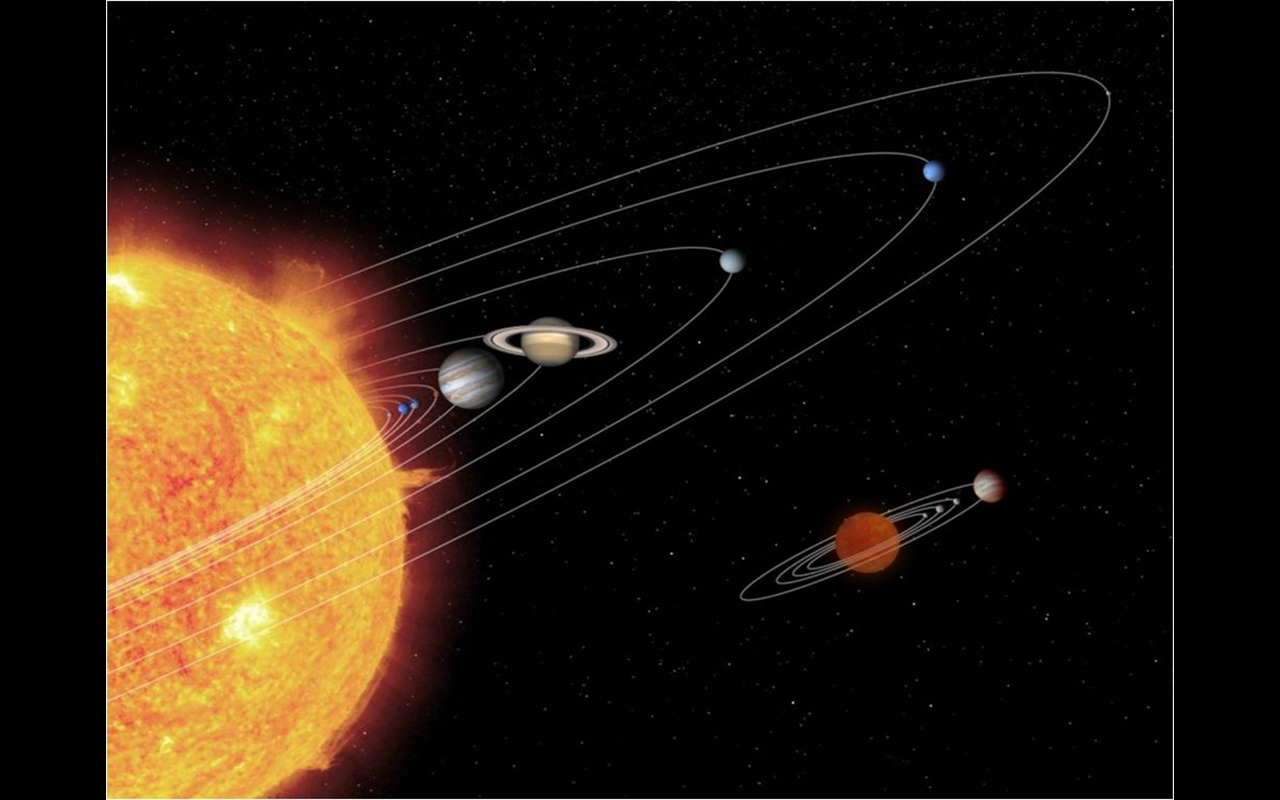 м. Жовті Води2011-2012 н.р.Тема ІПредмет астрономії. ЇЇ розвиток і значення в житті суспільства.Короткий огляд об’єктів дослідження в астрономії.Самостійна робота №1Варіант 1Слово «астрономія» у перекладі з грецької мови означає…         а) закон про зорі;                 б) вчення про планети; в) вимірювання неба;         г) знання про Сонце.Звідки походять власні назви планет?а) від давніх греків;                              в) від єгиптян;б) від римлян;                                         г) з Близького Сходу.Що таке астрологія?а) псевдонаука, яка за положеннями планет на небі передбачати хід подій на Землі;б) розділ астрономії;                                 в) вплив зірок на долю людини;                                                                     г) правильної відповіді немає.4. Складова частина астрономії, яка розв’язує проблеми вимірювання часу, розробляє методи визначення положення світил і відстаней до них у Всесвіті, називається…а) астрофізикою;                                 г) космогонією;б) астрометрією;                                 д) зоряною астрономією;в) небесною механікою;                   е) всехвильовою астрономією;є) космологією.5. Галілео Галілей - цеа)польський астроном;                     б)французьський астроном;в)італійський вчений;                        г)грецький вчений.6. Чим знаменитий Микола Коперник?а) відкриттям телескопа;      б) геоцентричною моделлю світу;    в) геліоцентричною моделлю світу;                                                        г) встановленням законів руху планет;              д) відповіді А і Г.  7. Не характеризує геоцентричну модель світу твердження - ... а)планети рухаються навколо Землі;б)добовий рух Сонця відбувається навколо Землі;в)Місяць рухається навколо Сонця;г)добовий рух зірок відбувається навколо Землі.8. Один з нижче перерахованих хімічних елементів був вперше виявлений за допомогою астрономічних спостережень. Вкажіть, який саме?а)залізо;                 б)гелій;             в)кисень;               г)водень.9.  Яка з цих жінок першою побувала в космосі? а)Олена Кондратьєва;                                   б)Вікторія Ярцева;в)Валентина Терешкова;                              г)Світлана Савицька.10.  Як виникла наука астрономія?Варіант 21. Світогляд людей в усі епохи змінювалося під впливом досягнень астрономії, так як вона займається ... (вкажіть правильне твердження)а)вивченням об'єктів і явищ, незалежних від людини;б)вивченням речовини і енергії в умовах, неможливих для відтворення на Землі;в)вивченням найбільш загальних закономірностей Мегасвіту, частиною якого є сама людина;г) відповіді А, Б.Які причини обумовили і стимулювали зародження та розвиток астрономії?а) потреба орієнтації людей в просторі і часі;б) астрологія;в) бажання людей пізнавати навколишній світ;г) відповіді А, Б, В.3. Виберіть відповідь, в якій перераховані особливості астрономічних спостережень.а) пасивні і довготривалі; доступні всім бажаючим;б) величезні відстані до об’єктів спостережень;в) залежать від місця і пори спостережень;г) речовина вивчається в таких станах і масштабах, які не можна ні створити, ні відтворити в лабораторіях;д) відповіді А – Г;Е) відповіді Б, Г.4. Складова частина астрономії, яка досліджує походження і розвиток небесних тіл, називається…а) астрофізикою;                                  г) космогонією;б) астрометрією;                                  д) зоряною астрономією;в) небесною механікою;                    е) всехвильовою астрономією;є) космологією.5. Складова частина астрономії, яка з’ясовує закономірності руху небесних тіл, називається…а) астрофізикою;                                  г) космогонією;б) астрометрією;                                  д) зоряною астрономією;в) небесною механікою;                    е) всехвильовою астрономією;є) космологією.6. Микола Коперник  -  цеа)німецький вчений;                           б)польский астроном;в)грецький вчений;                             г)італійський астроном.7. Що вдалося зробити грецькому вченому Клавдію Птолемею?а) телескоп;                                            б) геоцентричну модель світу;                в) геліоцентричну модель світу;г) встановити закони руху планет;             д) відповіді А і Г.8. Вперше в астрономії дав правильну схему будови Сонячної системи і визначив відносні відстані планет від Сонця та визначив період їх обертання навколо нього ...а)Тихо Браге;                                              б)Микола Коперник;в)Іоганн Кеплер;                                         г)Галілео Галілей.Скільки хвилин Ю.О.Гагарін пробув у космосі?а)90;         б)110;            в)108;       г)106.Природничі науки використовують як теоретичні, так і експериментальні методи досліджень. Чому основним методом досліджень у астрономії є спостереження? Чи можлива постановка астрономічних експериментів? Відповідь обґрунтуйте.Варіант 3Сформулюйте означення астрономії як науки.а) наука про походження небесних світил;б) наука про будову небесних світил;в) наука про розвиток і закони руху небесних світил і Всесвіту в цілому;г) відповіді А – В.2. Що є основою астрономії?а) експеримент;                                     в) моделювання;б) спостереження;                                г) відповіді А, Б і В.3.  Складова частина астрономії, яка досліджує будову нашої Галактики та інших зоряних систем, називається…а) астрофізикою;                                 г) космогонією;б) астрометрією;                                  д) зоряною астрономією;в) небесною механікою;                   е) всехвильовою астрономією;є) космологією.Складова частина астрономії, яка досліджує розвиток Всесвіту в цілому, називається…а) астрофізикою;                                  г) космогонією;б) астрометрією;                                  д) зоряною астрономією;в) небесною механікою;                    е) всехвильовою астрономією;є) космологією.Розвиток астрономії в VIII–XV ст. відбувався в завдяки вченим ...  а)Середньої Азії;         б)Греції;              в)Китаю;                  г)Єгипту.6. В 1516 році М.Коперник обґрунтував геліоцентричну модель світу в основі якої лежить слідуюче твердження:а) Сонце та зірки рухаються навколо Землі;б) планети рухаються по небу петльовано;в) планети, включно з Землею, рухаються навколо Сонця;г) небесна сфера обертається навколо Землі.7. Спостерігають явища: А. щоденне сходження Сонця на сході і захід на заході; Б. обертання зоряного неба навколо полюса світу; В. виникаючи іноді сонячні затемнення. З цих явищ з точки зору геоцентричної теорії можна пояснити... а)А і Б;               б)Б і В;                  в)А і В;                 г)А, Б і В.8. Які особливості астрономічних спостережень? а)астрономічні спостереження в більшості випадків пасивні по відношенню до досліджуваних об'єктів;б)астрономічні спостереження в основному будуються на проведенні астрономічних експериментів;в)астрономічні спостереження пов'язані з тим, що всі світила перебувають від нас так далеко, що ні на око, ні в телескоп не можна вирішити, яке з них ближче, яке далі;г)відповіді А і Б.9.  В якому році був здійснений перший у світі політ людини в космос?а)1961;                 б)1957;                     в)1969;                  г)1960.  Астрономія - одна з найдавніших наук в історії людства. З якою метою стародавня людина спостерігала за небесними світилами? Напишіть, які завдання люди в давнину вирішували за допомогою цих спостережень.Варіант 41.  Астрономія – це наука:а) про зірки, їх поведінку, развиток та рух;б) яка вивчає небесні тіла, явища та процеси на них;в) про Всесвіт;г) яка вивчає рух небесних тіл, їх природу, походження та розвиток. Система уявлень про найзагальніші закони будови і розвитку Всесвіту та його окремих частин називається…а) науковою картиною світу;          в) астрономією;б) світоглядом людини;                     г) правильної відповіді немає.Звідки походять власні назви планет?а) від давніх греків;                              в) від єгиптян;б) від римлян;                                         г) з Близького Сходу.4.  Складова частина астрономії, яка досліджує Всесвіт за допомогою електромагнітних випромінювань та частинок, називається…а) астрофізикою;                               г) космогонією;б) астрометрією;                               д) зоряною астрономією;в) небесною механікою;                 е) всехвильовою астрономією;є) космологією.5.  Якого вченого та винахідника по праву вважають засновником сучасної космонавтики?а)Ісаака Ньютона;                             б)Альберта Енштейна;в)Ціолковського Костянтина Едуардовича;г)Кондратюка Юрія Васильовича.6.  Хто першим став стверджувати, що центром, навколо якого  обертаються планети є не Земля, а Сонце? а) Аристотель;         б)Микола Коперник;          в)Джордано Бруно;                                     г)ГалілеоГалілей;     д)Іоганн Кеплер;                е)Ісаак Ньютон; є) Михайло Ломоносов.7. Геліоцентрична система пояснює петлеподібний рух планет... а)різними швидкостями руху Землі та планет по орбітам; б)добовим обертанням Землі;в)поєднанням руху Сонця по екліптиці та руху планет навколо Сонця;г)зміною швидкості планети по орбіті.8. У центрі геліоцентричної системи світу знаходиться:а)гелій;           б)Земля;             в)Сонце;                   г)Галактика.   9. В якому році вперше жінка  полетіла в космос?а)1965;                   б)1961;                        в)1966;                         г)1963.10.Наведіть приклади взаємозв'язку астрономії та інших наук.Варіант 51.  Що вивчає астрономія?а) вплив зірок на долю людини;               г) відповіді А і Б; б) всю сукупність небесних світил;         д) відповіді Б і В;в) речовину та поля, які заповнюють     е) відповіді А, Б і В.простір між світилами;Що означає слово «планета»?а) «блукаюче світило»;                         в) «падаюча зірка»;б) «небесне тіло»;                                   г) «схожа на Землю».Сучасна астрономія утримується(базується) на таких підвалинах (засадах):а) потужна світло приймальна техніка;б) закони, ідеї та методи теоретичної фізики;в) математичний апарат та сучасна обчислювальна техніка;г) відповіді А, Б і В.Складова частина астрономії, яка вивчає фізичну природу, хімічний склад і внутрішню будову зірок, називається…а) астрофізикою;                                  г) космогонією;б) астрометрією;                                  д) зоряною астрономією;в) небесною механікою;                    е) всехвильовою астрономією;є) космологією.Яке саме стародавне космічне тіло потрапляло до рук людини?а)метеорит;                                             б)Чорний Камінь;в)уламок НЛО;                                        г)зразок місячної породи;д)наскальні малюнки африканських племен.6. Геліоцентричну теорію неможливо уявити без твердження про те, що … а)планети обертаються навколо Сонця; б)Сонце має кулясту форму; в)Земля має кулясту форму;г)Земля обертається навколо своєї вісі.7. Внесок Галілея в развиток геліоцентричної моделі світу Коперника не є відкриття… а)гір на Місяці;                                  б)супутників планети Юпітер;в)річного араллакса зірки;          г)плям на Сонці.8.   Хто з перелічених нижче вчених відіграв велику роль у розвитку астрономії? а) Микола Коперник;                             б) Аристотель;в)Дмитро Іванович Менделєєв;         г)Михайло Ломоносов.9. Громадянином якої країни був космонавт, який вперше побував у космосі?а)СССР;          б)США;         в)Китаю;              г)Японії.10. Перерахуйте астрономічні явища, які можна спостерігати протягом життя.Тема ІІОснови практичної астрономії.Самостійна робота №2Небесна сфера. Сузір’я. Відстані до небесних світил. Зоряні величини. Зоряний час.Варіант 1Як називається точка небесної сфери, що знаходиться в нас над головою?а)надир;                            б)зеніт;в)кульмінація;                г)екватор;                д)полюс.Серед важливих кругів небесної сфери не має відповідних кругів на земній кулі...а)екліптика;                                  б)меридіан;в)екватор;                                       г)математичний горизонт.Явище проходження світила через небесний мередіан називається…а)надир;                                     б)зеніт;в)кульмінація;                         г)екватор;                              д)полюс.4. Виберіть відповідь, в якій правильно перераховані основні точки небесної сфери.а) зеніт і надир;                                     б) точки рівнодень;в) полюси світу;                                     г) відповіді А – Г;  д) точки півночі і півдня;                  е) правильної відповіді немає.5. Чому дорівнює значення астрономічної одиниці?а) 150млн.км;                                   б) 149,6млн.км;   в) 149,4млн.км;                                г) 148,6млн.км.Які з перерахованих сузір’їв є зодіакальними?а)овен, телець, ведмедиця;                        б)овен, телець, рак;в)скорпіонс, стрілець, козерог;                 г)діва, водолій, стрілець;д)рак, риба, лев;                                               е)відповіді Б і Г. В 1922 році все небо було разділено на 88 сузір’їв, з них ... (число) знаходилось в північній півкулі, (…) в південній, а інші (…) розташовані по обидві сторони небесного екватора.а)31, 48, 9;                         б)48, 31, 9;в)40, 32, 16;                       г)32, 40, 16;                д)32, 48, 8.8. Річний паралакс необхідний для:  а)визначення відстані до найближчих зірок; б)визначення відстані до планет; в)визначення відстані, що проходить Землей за рік; г)доведення кінцевості швидкості світла.9. Момент верхньої кульмінації Сонця називається..а)полуднем;                     б)півднем;в)північчю;                       г)днем;             д)ніччю.10. Скільки кілометрів ми пролітаємо за одну добу, рухаючись із Землею навколо Сонця? Орбітальна швидкість Землі – 30км/с(2593000км)Варіант 2Мале коло небесної сфери, паралельне математичному горизонту і що проходить через світило - ...а)вертикал світила;          	          б)альмукантарат світила;в)прямое піднесення світила;	 г)висота світила.Як називається точка небесної сфери, що є потилежною до зеніту?а)надир;                                   б)зеніт;в)кульмінація;                    г)екватор;                  д)полюс.Велике півколо небесної сфери, що проходить через зеніт, світило та надир - ...а)круг висоти;          б)вертикальне коло;         в)вертикал світила;г)круг висоти, вертикальне коло чи вертикал світила.Лінія, яка параллельна напрямку вектора сили тяжіння в точці спостереження - ... а)вісь світу;                                          б)екліптика;в)полуденна лінія;                            г)прямовісна лінія.Чому дорівнює астрономічна одиниця (а. о.)?	  а)відстань між центрами Сонця та Плутона; б)відстань між центрами Землі та Сонця; в)відстань між центрами Землі та Місяця; г)відстань до найближчої нам Галактики.Сама яскрава зоря в сузір’ї Великий Песа)Ригель;                                          б)Полярна зоря;в)Сіріус;                                             г)Альциона.В якому сузір’ї знаходиться Полярна зоря?а)Малої Ведмедиці;       б)Великої Ведмедиці;         в)Плеяди;                                         г)Тельця;                           д)Кассіопея;                            е)Ліри.8. Найбільший горизонтальний паралакс, щодо земного спостерігача, має ...а)Сонце;               б)Місяць;             в)Марс;                 г)Венера.9. Абсолютна зоряна величина - це зоряна величина, яку б мала зірка на стандартній відстані:а)5 парсек;          б)10 парсек;        в)20 парсек;            г)15 парсек.10. Схематично зобразіть небесну сферу. Позначте на ній математичний горизонт, небесний меридіан, полудневу лінію, точки півночі та півдня.  Як називається явище проходження світила через небесний меридіан?Варіант 3Змінити вивчення взаємного розташування напрямків на світила вивченням взаємного розташування точок на сфері дозволяє ...а)прямовісна лінія;                        б)математичний горизонт;в)небесна сфера;                             г)небесний екватор.Велике коло небесної сфери, що проходить через полюси світу та через світило за яким спостерігають називають ...а)екліптикою;                                   б)небесним екватором;в)колом схилення світила;          г)добовою параллелью.Центр небесної сфери співпадає ... а)з оком спостерігача;            б)з центром Сонячної системи;в)з центром Землі;                    г)з центром Галактики.4.  Точки перетину небесного екватора з математичним горизонтом - точки ...а)сходу і заходу;                   б)весняного та осіннього рівнодення;в)півдня і півночі;                г)літнього та зимового сонцестояння.5. Відстань від Землі до Сонця взято за 1 а.о. Скільки це приблизно дорівнює?а)150000км;                                          б)150000000км;в)150000000000км;                           г)150000000Мм.Ділянка неба всередині деяких встановлених меж називається…а)сузір’ям;                           б)скупченням;в)Галактикою;                   г)зоряною картою;       д)екліптикою.Найменше сузір’я південної півкулі – це… а)Рак;                                                                         б)Південний Хрест;в)Малий кінь;                                                          г)Мала Ведмедиця.Обертання Землі навколо Сонця називаеться:а)добовим паралаксом;б)горизонтальним екваторіальним паралаксом;в)річним паралаксом;г)морським паралаксом.Горизонтальний паралакс збільшився. Як змінилась відстань до планети? а)більшилась;                                 б)зменьшилась; в)не змінилась;  г)спочатку зменшилась, а потім збільшилась.Скільки кілометрів ми пролітаємо за одну добу, рухаючись із Сонцем навколо центра Галактики? Орбітальна швидкість Сонця 250 км/с.(21600000км)Варіант 4Уявна сфера довільного радіуса, в центрі якої знаходиться спостерігач і на яку спроектовано всі світила так, як він бачить їх у певний момент часу з певної точки простору.а)земна сфера;                                     в)небесна сфера;б)зоряна сфера;                                   г)атмосфера.Явище проходження світила через небесний меридіан називається…а) астрономічний полудень;                       в) кульмінація;б) астрономічна північ;                                 г) верхня кульмінація;д) нижня кульмінація.3. Найвища точка небесної сфери називається … а) точка півночі;       б) зеніт;       в) надир;       г) точка півдня. 4. Точки перетину екліптики з небесним екватором - точки...а)півночі та півдня;                                         б)сходу та заходу;в)весняного та осінього рівнодення;      г)зимового та літнього сонцестояння.5. Линія перетину площини небесного горизонту та меридіана називаеться … а) полуденна лінія;                              б) істинним горизонтом; в) пряме сходження;                            г)екліптика. 6. На скільки сузір’їв разділено небо? а) 108;               б) 68;                в) 88;                  г) 12.7. Кількість сузір’їв, через які проходить екліптика, дорівнює…а) 11;                  б) 12;               в) 13;                   г) 40.8. Кут, під яким із зорі було б видно радіус земної орбіти, називається…а)річним паралаксом;                  б)горизонтальним паралаксом;в)морським паралаксом;             г) вертикальним паралаксом.9. Відстань між Землею та планетою збільшилась в 2 рази. В цьому випадку для земного спостерігача... а)паралакс планети збільшиться в 2 рази, кутовий діаметр планети зменшиться в 2 рази; б)паралакс планети та кутовий діаметр зменьшаться в 2 рази;в)паралакс планети зменшиться в 2 рази, кутовий діаметр збільшиться в 2 рази; г)паралакс планети та кутовий діаметр збільшаться в 2 рази.10. Схематично зобразіть небесну сферу. Позначте на ній вісь світу, небесний екватор, Північний та Південний полюси світу. Яка зоря розташована поблизу Північного полюса світу; Південного полюса світу?Варіант 5Малий круг небесної сфери, паралельний небесному екватору, який проходить  через світило - ...а)небесна паралел;                        б)добова паралель світила;в)небесний экватор;   г)небесна паралель або добова паралель світила.Виберіть відповідь, в якій правильно перераховані лінії небесної сфери.а)прямовисна лінія та полуденна лінія;        б)коло схилень та екліптика;в)справжній горизонт і вертикал;                                 д) вісь світу;г)небесний екватор та небесний меридіан;    е) відповіді А – Д;є) відповіді А, Д.Площина, що проходить через центр небесної сфери, проведена перпендикулярно прямовісній лінії та перетинає небесну сферу по великому колу - ...а)вертикал;                                                            б)небесний меридіан;в)видимий горизонт;                                         г)істинний горизонт.. Велике коло небесної сфери, площина якого перпендикулярна до вісі світу ...а)небесний екватор;                              б)небесна параллель;в)добова паралель світила;                 г)альмукантарат світила.Що таке астрономічна одиница (а.о.)?                                  а)відстань від Землі до Місяця; б)середня відстань від Землі до Сонця; в)середнє арифметична відстань між найближчими одна до одної планетами сонячної системи; г)відстань від Сонця до найближчої зірки; д)світловий рік.Скільки зодіакальних сузір’їв на небесній сфері?	а)3;                                    б)36;                            в)12;                                         г)9;                                    д)13;                            е)31. Де протягом ночі видно більше сузір’їв – на полюсах чи в Україні?а)на Північному полюсі;       б)в Україні;в)в Антарктиді;                         г)на обох полюсах;          д)однаково.8. Кут, під яким із світла видно радіус Землі, перпендикулярний до променя зору, називається…а)горизонтальним параллаксом;  б)вертикальним параллаксом;в)градусним вимірюванням;          г)горизонтальним зміщенням.9. Що таке зоряна величина? а)маса зірки;                                         б)розмір зірки; в)кількість тепла, що випромінюється будь-яким об’єктом космоса; г)кількість випроміненої небесним тілом (зіркою) енергії в одиницю часу; д)числова характеристика галактики, що відповідає загальній масі  зірки, що в ній знаходиться; е)числова характеристика будь-якого об’єкта на небі, що говорить нам про те, скільки світла приходить від нього в точку, де знаходиться спостерігач. 10.   Яка відстань від Землі до пролітаючого поблизу Землі астероїда, якщо радіолокатор зафіксував відбитий сигнал через  0,667 с.    (100 тис. км)             Самостійна робота №3Небесні координати. Карти зоряного неба. Відстані до небесних світил. Варіант 1Як називається кут, який вказує положення світила відносно сторін світу?а)сходження;                                          б)схилення;в)азимут;                                                  г)годинний.Системи небесних координат потрібні для визначення положення світила на…а) небесній сфері;                                 б) карті зоряного неба;                          в) відповіді А і Б;                                   г) правильної відповіді немає.Кут між площинами великих кругів, які проходять через точку весняного рівнодення і через світило, називається …а) схиленням;                                           б) прямим піднесенням;в) годинним кутом світила;         г) азимутом;	д) висотою.На яку сторону горизонту вказує Полярна зоряа)на північ;       б)на захід;           в)на схід;            г)на південь.«Світло від сузір’я Геркулес летить до нас 10 000 років»,- стверджувалось в одній газетній статті. Чому це повідомлення викликає сумнів?а)сузір’я Геркулес знаходиться набагато ближче;б)сузір’я Геркулес знаходиться набагато далі;в)відстань до сузір’я Геркулес астрономи ще не виміряли;г)зорі в сузір’ї Геркулес знаходяться на різній відстані від Землі;д)астрономи ще не навчились вимірювати такі великі відстані. Де б ви шукали Полярну зірку, якби знаходилися на північному полюсі?а)в точці зеніту;                 б)над північною точкою горизонту;в)на висоті 400 над горизонтом; г)над південною точкою горизонту.В скільки разів зоря 3,4m зоряної величини слабше, ніж Сиріус, що має видиму зоряну величину – 1,6m? а) в 1,8 раза;          б) в 0,2 раза;      в) в 100 раз;          г) в 2 рази.В місці, широта якгого +35° (північ. ш.), спостерігалось світило, у якого годинний кут α = 30°, а схилення було δ = +40°; знайти висоту h.а) 30°;                         б) 40°;в) 50°;                         г) 60°;                  д) 70°.За рухомою картою зоряного неба визначте, у якому із сузір’їв – Терезів, Діви чи Лева – Сонце перебуває довше.Чому Полярна зірка не змінює свого положення відносно горизонту при добовому русі неба?Варіант 2Кутова відстань світила від горизонта - ...                         а)схилення світила;                     б)пряме піднесення світила;в)висота світила;                          г)азимут світила.Горизонтальні координати світила - ...а)азимут та висота;                                    б)азимут та схилення;в)висота та пряме піднесення;г)схилення та пряме піднесення.В якому місці Землі будь-яке коло схилень може співпадати з горизонтом? а)на середніх широтах;            б)на полюсі;           в)на екваторі;                                                                 г)в тропиках;                          д)це може бути в будь-якому місці.4. Спостерігаючи вночі за зоряним небом впродовж години ви помітили, що зірки переміщуються по небу. Це відбувається тому, що:а) Земля рухається навколо Сонця; б) Сонце рухається по екліптиці;     в) Земля обертається навколо своеї вісі;   г) зорі рухаються навколо Землі.5.    Полярна зоря відома тим, що:а)вона є найяскравішою зорею нашого неба;б)знаходиться над Північним полюсом Землі;в)на всіх материках ніколи не заходить;г)є найбільшою зорею;д)біля неї знаходиться Північний полюс світу;е)відповіді А, В та Г;є)відповіді Б і Д.6. Щойно прокульмінірувавши, зоря рухається вгору. В якій стороні неба знаходиться досліджувана зоря? а) у східній;                                                    б) в південній;                      в) в західній;                                                   г) в північній.7. Найяскравіші зірки назвали зірками першої величини, а найслабші - зірками шостої величини. У скільки разів зірки 1-ї величини яскравіше зірок 6-ї величини? Вкажіть правильну відповідь.а) у 100 разів;    б) у 50 разів;    в) у 25 разів;     г)у 10 разів.8. В місці, широта якого дорівнює +20° (північ. ш.), у світила спостерігався годинний кут α = 310°, а схилення δ = −5°. Знайти азимут світила.а) 75° східний;                                                       б) 75° західний;в) 25° східний;        г) 25° західний;               д)45° східний.9.   За рухомою картою зоряного неба визначте координати зорі α Південної Риби.10. В якому напрямі відносно горизонту обертається Земля навколо своєї вісі.Варіант 3Кутова відстань світила від площини небесного екватора, що виміряне уздовж кола схилень - ...а)схилення світила;                      б)пряме піднесення світила;в)азимут світила;                           г)висота світила.Головною площиною в горизонтальній системі координат вважається…а)коло висоти;                                          б)коло схилень;в)небесний меридіан;                            г)математический горизонт.Де на Землі положення небесного меридіана не визначено? а)на середніх широтах;       б)на полюсі;                 в)на екваторі;                       г)в тропиках;                    д)це може бути в будь-якому місці.Скільки зірок неозброеним оком можно побачити в сузір’ї? а)5-10;           б)10-20;                  в)50-100;              г)1000-3000.5. У якому сузір’ї видно Сонце інопланетянинові, який живе на планеті, що обертається навколо зорі Альтаїр?а)Єдиноріг;                                        б)Оріон;в)Мала Ведмедиця;          г)Велика ведмедиця;          д)Ліра.6. Видима зоряна величина зорі характеризує…а)масу зорі;  б)розмір зорі;  в) відстань до зорі;г)освітленість, яку створює зоря на поверхні Землі.7. Серед зір α Орла(m = 0,76), α Волопаса(m = - 0,05), α Тельця   (m = 0,86), α Лебедя(m = 1,25) найяскравішою є…а) α Орла;  б) α Волопаса;  в) α Тельця;  в) α Лебедя.8. В місці, широта якого дорівнює −45° (півден. ш.), спостерігалась зоря на висоті 45° і в азимуті 100° східному. Знайти годинний кут.а)300°;            б)240°;          в)320°;                  г)360°;                  д)40°.                          9. За рухомою картою зоряного неба визначте координати зорі α Скорпіона.10. Як розташовується вісь світу щодо земної осі?  Щодо площині небесного меридіана?                                                                                                                                                   Варіант 4Кут між площинами великих кіл, один з яких проходить через полюси світу і дане світило, а інший – через полюси світу і точку весняного рівнодення, называеться … а) прямим піднесенням;           б) зоряною величиною;в) схиленням;                              г) азимут.Екваторіальні координати світила - ...а)схилення та пряме піднесення;                   б)висота та азимут;в)схилення та висота;              г)пряме піднесення та азимут.Де на земній кулі всі зірки сходять і заходять перпендикулярно лінії горизонту? а)на екваторі;         б)на средніх широтах;              в)на полюсі;                                                 г)на екваторі;         д)це може бути в будь-якому місці.4. Чи можна в Аргентині та в Україні одночасно побачити Полярну зорю?а)не можна;    б)можна тільки влітку;    в)можна тільки взимку;           г)можна будь-коли;      д) можна тільки восени.5. Де протягом ночі видно більше зір: у Чернігові чи в Криму?а)у Чернігові весною;    б)у Криму взимку;    в)у Чернігові влітку;                       г)у Криму влітку;            д)однаково.6. Які координати світил нанесено на зоряні карти?а)горизонтальні;        б)екваторіальні;  в)горизонтальні та екваторіальні;г) на зоряних картах немає координат.7. Видима зоряна величина зорі Вега 0,03m , а Полярної зірки – 2,02m . Це означає, що…а)Вега яскравіша ніж Полярна;б)Полярна яскравіша, ніж Вега;в)Полярна зірка має більшу масу;г)Полярна зірка має більший радіус.8. В Магелановій протоці, широта −60° (півден. ш.), спостерігали світило, у годинний кут дорівнювавt = 20h, а полярна відстань p = 15° від південого полюса світу. Знайти висоту і азимут цього світила.а)h = 25°; A = 75° західний;              б)h = 75°; A = 25° східний;в)h = −75°; A = 335° західний;         г)h = 25°; A = 25° західний;д)h = −75°; A = 25° східний. 9. За рухомою картою зоряного неба визначте координати зорі ξ Діви.10. Як проходить площина горизонту відносно поверхні земної кулі?Варіант 5Кутова відстань вертикала світила від точки півдня - ...а)пряме піднесення світила;                  б)висота світила;в)схилення світила;                                    г)азимут світила.2. Кутова відстань світила від небесного екватора називається…а) схиленням;                                       б) прямим піднесенням;в) годинним кутом світила;            г) азимутом;д) висотою.3.    Головним напрямком в екваторіальній системі координат є напрям вздовж ...а)прямовісної лінії;                        б)вісі світу;в)першого вертикала;                  г)небесного екватора.4. Момент, коли світло проходить меридіан і знаходиться найнижче над горизонтом, називається:а)пряме сходження;                          б)верхня кульмінація;в)нижня кульмінація;                       г)верхня культивація;д)нижня культивація.5. Чи можна зорю Сиріус побачити з Північного полюса Землі?а)можна тільки взимку;                      б)можна тільки влітку;в)можна тільки восени;                       г)не можна ніколи;д)можна цілий рік.6. Скільки зір можна побачити одночасно на небі неозброєним оком?а)100 000;       б)10 000;       в)6000;       г)3000;       д)500.7. Зоря якої зоряної величини найяскравіша?а)-1m;       б)0m;       в)1m;       г)10m.8. Визначити широту шеста φ, якщо відомо, що світило, має схилення δ = +20° та пряме піднесення α = 30°, яке стояло в 2h зоряного часу на висоті h = 50°.а)45° північ.ш;             б)30° півден.ш;       в)30° північ.ш;            г)60° півден.ш;            д)60° північ.ш.9.   За рухомою картою зоряного неба визначте координати зорі β Пегаса.10.   У яких точках небесний екватор перетинається з лінією горизонту?Самостійна робота №4Астрономія та визначення часу. Типи календарів. Видимі рухи Сонця та Місяця. Варіант 1Основа визначення сонячного часу – ...                                         а)Сонце;                                б)зірки;в)планети;                            г)точка літнього сонцестояння.Місцевий час центрального меридіана поясу називають…а) місцевим часом;       б) поясним часом;       в) всесвітнім часом;     г) середнім сонячним часом;            д) декретним часом.3.  Скільки є годинних поясів?                                                                     а) 12;   б) 24;   в) 36;   г) 60.4. На якій географічній широті 23 вересня Сонце кульмінує в зеніті?                                                                                                                      а)на Північному полюсі;      б)на екваторі;в)на Північному тропіку;     г)на Південному тропіку;д)на Південному полюсі.5. На якій географічній широті були б полярні кола, якби вісь обертання Землі була нахилена до площини екліптики під кутом 50°?а) 0°;  б) 30°;  в) 45°;  г) 50°;  д) 90°.6. Спеціальні списки, до яких занесено зорі, туманності, зоряні скупчення, галактики тощо, називаються…а) каталоги;         б) реєстри;         в) бібліографія;      г) календарі.   7. Юліанский календарь був введений в ...а)46 р. до н.е;   б)46 р. н.е.   в)XVII ст.   г)1918 р.8. Дата 1 січня 2001 року по новому стилю. Яка ця дата по старому стилю? а)14 січня 2001р;           б)13 січня 2001р;в)19 грудня 2000р;        г)20 грудня 2000р.9. Зміна зовнішнього вигляду Місяця для спостерігача на Землі називається…а) місяцем;       б) фазою;         в) частотою;          г) амплітудою.10. Якої фази Місяця не існує?а)Новий Місяць;         б)Перша чверть;          в)Повний Місяць;г)Друга чверть;          д)Остання чверть;е)відповіді А та В;      є)відповіді Б та Д.11. Чи може повний Місяць перебувати над горизонтом більше доби?а)так, на екваторі завжди;                      б)ні, ніде на Землі;в)так, взимку в Арктиці;                          г)тільки влітку в Арктиці;д)тільки взимку в Антарктиді.Варіант 21. Місцевий середній час гринвіцького меридіану називається…а) місцевим часом;                                б) всесвітнім часом; в) поясним часом;                                  г) середнім сонячним часом;д) декретним часом.2. У якому годинному поясі розташована Україна?а)у нульовому;  б)у першому;  в)у другому;  г)у третьому.3. Середня сонячна доба…а)на 3 хв 56 с довше зоряної доби;б)на 3 хв 56 с менше зоряної доби;в)на 4 хв менше зоряної доби;г)на 4 мин довше зоряної доби; д)тривалість сонячної і зоряної доби однакова.4. День літнього сонцестояння в Південній півкулі настає:а)21 березня;   б)22 червня;   в)23 вересня;   г)22 грудня;     д)4 січня.5. У якому місті – Києві, Харкові, Сімферополі, Львові чи Одесі – 22 червня більша тривалість дня?а)Київ;   б)Харків;   в)Львів;   г)Одеса;   д)Сімферополь.6. Основною календарною одиницею часу є…а) тропічний рік;                                   б) сонячний рік;в) зоряний рік;                                       г) місячний рік.7. Основою календаря Стародавнього Вавілона був період ...а)обернення Місяця навколо Землі;б)обернення Сонця навколо Землі;в)повної зміни місячних фаз;г)обернення Землі навколо вісі.8. Лінія зміни дат проходить вздовж ...а)екватора;                                                 б)грінвічського меридіана;в)меридіана з довготою 180°;             г)будь-якого меридіана.9. Проміжок часу, за який Місяць, описуючи повне коло на небесній сфері, повертається до тієї самої точки, називається…а) синодичним місяцем;                       б) сидеричним місяцем;                       в) календарним місяцем;                     г) сонячним місяцем.10.  Якщо період зміни фаз Місяця становить 29,5 доби, то період обертання Місяця навколо Землі відносно зір, становить а)28,5 діб;    б)28,3 діб;    в)27,5 діб;     г)27,3 діб.11. Серп Місяця у вигляді човника, рогами догори, можна спостерігати:а)в північних країнах;   б)на полюсі;    в)тільки на екваторі;г)в тропічних країнах;   д)це можливо в будь-якому місці Землі.Варіант 31. Час, виміряний на певному географічному меридіані, називається…а) місцевим часом;     в) всесвітнім часом;        б) поясним часом;                                 г) середнім сонячним часом;         д) декретним часом.2.   Явище прецесії пояснюється…а) обертанням Землі навколо осі;                                                              б) гравітаційною взаємодією Землі, Сонця і Місяця;                                                                         в) формою Землі;                                                                                                                    г) відповіді А-В;                                 д) відповіді А, В. 3. Середня сонячна доба в порівнянні із зоряною добою… а)на 3 хв 56 с довше;            б)на 3 хв 56 с менше; в)на 4 хв довше;                     г)на 4 хв менше.4. Чи можна побачити Сонце одночасно з Північного та Південного полюсів Землі?а)можна 21 березня;       б)не можна;     в)можна 22 червня;г)можна 23 вересня;       д)можна 22 грудня;   е)відповіді А і Г;є)відповіді В і Д.5. Проміжок часу, за який центр диска Сонця здійснює повний оберт по екліптиці відносно зірок, називається…а) сонячним роком;                              б) зоряним роком;                                         в) тропічним роком;                            г) місячним роком.6. В основу календаря було покладено число 20 стародавньої цивілізації - ...а)Египта;   б)Майя;   в)Китаю;   г)Індії.7. При перетині лінії зміни дати з заходу на схід…а)календарне число зменьшується на дві одиниці;б)календарне число збільшується на дві одиниці;в)календарное число не змінюється;г)календарное число зменьшується на одиницю;д)календарное число збільшується на одиницю .8. Коли схилення Сонця сягає максимального значення?а)21 березня(+45°);               б)22 червня(+23,5°);     в)23 вересня(+30°);   г)22 грудня(+60°);   д)4 січня(+66,5°).9. Проміжок часу між двома однойменними фазами Місяця називається…а) синодичним місяцем;                       б) календарним місяцем;в) сидеричним місяцем;                        г) сонячним місяцем.10. Повний Місяць піднімається вище за все над горизонтом:а)взимку;    б)восени;    в)навесні;    г)влітку;д)це носить випадковий характер.11. Якщо в процесі руху по орбіті Місяць виявиться на тій стороні, в якій знаходиться і Сонце, то ми з Землі бачимо фазу:а) повний місяць;                    б) молодика; в) першу чверть;                     г) останню чверть.Варіант 41. Середньоєвропейським часом названо час…а) літній;                                                  б) першого годинного поясу;в) зимовий;                                             г) відповіді А, В.2. Проміжком часу між двома послідовними проходженнями центра диска Сонця через точку весняного рівнодення називається…а) тропічний рік;                                   б) сонячний рік;в) зоряний рік;                                       г) місячний рік.3. 21 березня Сонце знаходиться в точкі ... а) γ;      б) ε;       в) S;      г) ε’.Де на Землі тривалість дня протягом року не змінюється?а)у Києві;   б)на полюсах;   в)на екваторі;   г)на тропіках;д)у Лондоні.У якому місті – Києві, Донецьку, Чернігові, Львові чи Херсоні – 22 грудня більша тривалість дня?а)Київ;   б)Львів;   в)Донецьк;   г)Херсон;   д)Чернігів.6. Певну систему лічби проміжків часу з поділом їх на окремі періоди прийнято називати…а) каталогом;                                        б) кодексом;в) календарем;                                     г) правильної відповіді немає.7. Скільки діб має високосний рік?а)365;    б)360;    в)356;   г)366;    д)350.8. Якщо О. С. Пушкін народився в Москві 26 травня 1799 року по старому стилю, то по новому стилю його день народження необхідно відмічати…а)5 червня;  б)15 травня;  в)6 червня;  г)12 травня;  д)7 червня.9. Явище відхилення світлового променя від прямолінійного напрямку при його проходженні через неоднорідну атмосферу називається…а) атмосферною рефракцією;        б) прецесією;в) заломленням світла;                     г) правильної відповіді немає.10. Період обертання Місяця навколо Землі відносно зір називають…місяцема)зоряним;     б)синодичним;     в)фазовим;      г)календарним.11. Чи можна бачити всю поверхню Місяця під час спостережень із Землі?а)так;   б) ні;  в)це залежить від точки спостереження;г)це залежить від пори року.Варіант 51. Час, який визначається середнім сонцем і за яким ми живемо, називається…а)місцевим часом;                              б)всесвітнім часом;                            в)поясним часом;                               г)середнім сонячним часом;2. Вкажіть дні рівноденняа)22 березня;    б)22червня;    в)22вересня;     г)22грудня; д)22липня;  е)відповіді А і В;  є)відповіді Б і Г.3.   Проміжок часу між двома послідовними однойменними кульмінаціями точки весняного равнодення на одному і тому ж меридіані - ...а)зоряна доба;      б)сонячна доба;         в)година;           г)рік.4.    На якій географічній широті були б тропіки, якби вісь обертання Землі була нахилена до площини екліптики під кутом 45°?а) 0°;  б) 30°;  в) 45°;  г) 50°;  д) 90°.5.   Чи однакова тривалість полярного дня і полярної ночі на полюсах Землі?а)однакова;б)полярний день на Північному полюсі більший від полярної ночі на тиждень;в)полярний день на Південному полюсі більший на місяць;г)полярна нічна Північному полюсі більша на місяць;д)на полюсах день і ніч тривають по 6 місяців.6. Типи календарів (залежно від традицій, способу життя та релігійних уявлень людей) можуть бути…а) місячні;       б) місячно-сонячні;в) сонячні;       г) відповідь А-В.7.  Дата 1 січня 2001 року по новому стилю. Яка ця дата по старому стилю? а) 14 січня 2001р;      б) 13 січня 2001р;    в) 19 грудня 2000р;   г) 20 грудня 2000р.8. Виберіть високосні роки2000р;   2004р;    2400р;    1900р;    2016р.а)2004, 1900, 2016;   б)2000, 2004, 2016;в)2000, 1900, 2400;   в)2000, 2400, 2016.9. Вкажіть тривалість синодичного місяця Місяця. а) 27,3 діб;   б) 30 діб;   в) 29,5 діб;   г) 31 доба.10.  Повний Місяць найдовше перебуває над горизонтом в північній півкулі Землі ... (коли?):а)22 серпня;    б)22 листопада;    в)21 березня;г)23 вересня;    д)22 грудня.11. Проміжок часу між двома послідовними однаковими фазами Місяця називаються…місяцема)зоряним;        б)сидеричним;    в)синодичним;г)фазовим;        д)календарним.Самостійна робота №5Сонячні та Місячні затемнення. Видимі рухи планет. Закони Кеплера. Варіант 11. Сонячне затемнення може бути…а) повним;                                              б) частковим; в) кільцевим;                                         г) відповіді А-В.2. Чому не можна очікувати сонячного затемнення під час кожного молодика? а)періоди сприятливі для затемнень бувають лише два рази на рік; б)не всі періоди молодого місяця відбуваються біля екліптики;в)площина місячної орбіти не співпадає з площиною екліптики;г)Місяць знаходиться в протилежній стороні від Сонця.3.  Найближче повне затемнення Сонця, яке можно буде спостерігати в Москві, відбудиться в:а)2012 р;    б)2032 р;    в)2018 р;    г)2126 р;    д)2074.4. По яким орбітам обертаються планети навколо Сонця? а) по колам;                          б) по елліпсам, близьким до кіл; в) по віткам парабол;         г) по прямій.   5. Відхилення від руху, що відбувається строго за законами Кеплера, називають…а)непокорою;         б)зсувами;              в)збоями;г)збуренями;                       д)катастрофами.6. Ексцентриситет еліпса - ...а)відстань від центра еліпса до його фокуса;б)середня відстань від центра еліпса до його будь-якої точки;в)відстань між двома фокусами еліпса;г)відношення відстані від центра еліпса до його фокуса до його великої півосі.7.   Які планети можуть перебувати в нижньому сполученні із Сонцем?                                                                                                         а)Венера та Меркурій;   б)Венера та Марс;  в)Юпітер та Уран;г)Юпітер та Марс;   д)Уран та Марс;  е)Меркурій та Уран.8. Чи може космічне тіло із синодичним періодом 1 рік обертатися навколо Сонця?а)не може; б)синодичний період може практично дорівнювати 1 року, якщо тіло рухається достатньо далеко від Сонця.в)може, якщо планета рухається по орбіті Землі;г)може, якщо планета рухається по орбіті Меркурія.9. Правильним є твердження: ... а)Меркурій і Венера - нижні планети, Марс і Юпітер - верхні планети;б)Меркурій і Венера - верхні планети, Марс і Юпітер - нижні планети;в)Меркурій і Марс - нижні планети, Венера і Юпітер - верхні планети;г)Меркурій і Юпітер - нижні планети, Марс і Венера - верхні планети.10. Відношення кубів великих піввісей орбіт двох планет дорівнює 16. Отже, період обертання одної планети більше періода обертання іншої... а)в 2 рази;   б)в 4 рази;   в)в 8 раз;   г)в 16 раз.Варіант 21. Сонячні затемнення відбуваються тільки під часа)нового місяця;               б)повного місяця;в)першої чверті;                г)останньої чверті.2. Якщо Місяць знаходиться між Землею та Сонцем – цеа)сонячне затемнення;          б)Чумацький шлях;в)Чорні дири;                              г)місячне затемнення.3. Хто відкрив закони руху планет навколо Сонця? а) Птолемей;          б) Коперник;        в) Кеплер;               г) Бруно. 4. Третій уточнений закон І. Кеплера використовується в основному для визначення:а) відстані;     б) періода;      в) маси;      г) радіуса.5. Перший узагальнений Ньютоном закон Кеплера полягає в тому, що під дією сили тяжіння одне небесне тіло може рухатися по відношенню до іншого ...а)по колу або еліпсу;                 б)по еліпсу або параболі;в)по колу або параболі;      г)по одній з кривих другого порядку.6. При русі планети від афелія до перигелію її швидкість ...а)збільшується;   б)зменшується;     в)не змінюється;г)спочатку зростає, потім зменшується;д) спочатку зменшується, потім зростає.7. У якому сузір’ї знаходиться Сонце під час протистояння Марса 21 березня?а)Стрілець;  б)Водолій;  в)Риби;  г)Близнята;  д)Діва.8. Супутник обертається навколо Землі по еліптичній орбіті, Як називається точка орбіти, яка знаходиться найдалі від поверхні Землі?а)перигей;  б)перигелій;  в)афелій;  г)периметр;  д)апогей.9. З наступних конфігурацій: 1. протистояння 2. західна квадратура 3. східна квадратура 4. з'єднання 5. західна елонгація 6. східна елонгація конфігураціями верхніх планет є ...	а)1, 2, 3, 4;  б)2, 3, 4, 5;  в)3, 4, 5, 6;  г)1, 2, 3, 6.10. Відношення квадратів періодів обертання двох планет навколо Сонця дорівнює 8. Отже, відношення великих півосей орбіт цих планет дорівнює... а)2;      б)4;      в)8;      г)16.Варіант 31. Послідовність сонячних і місячних затемнень повторюється майже точно в тому ж порядку через деякий проміжок часу, який називається…а) частота;                б) сарос;                            в) конфігурація;            г) фаза;                       д) амплітуда.2. На якій єдиній планеті можна спостерігати і повне, і кільцеподібне затемнення Сонця одним і тим же супутником?а)на Землі;    б)на Юпітері;    в)на Сатурні;  г)на Урані;д)на Нептуні. 3. Спостерігач, що знаходиться на Місяці, бачить затемнення Сонця. Що в цей час бачить земний спостерігач?а)затемнення Місяця;     б)затемнення Сонця;    в)часткове затемнення Сонця;     г)часткове затемнення Місяця.4. Закони Кеплера уточнюють вчення Коперника, в якому орбіти небесних тіл вважалися ...а)колами;                         б)петлеподібними лініями;в)еліпсами;                      г)параболами.5. Особливі положення планет відносно Сонця називаються…а) елонгаціями;       б) сполученнями;         в) протистояннями;г) квадратурами;    д) конфігураціями.6. Як  змінюються періоди обертання планет з віддаленням їх від Сонця?а)не змінюються;  б)зменшуються;  в)збільшуються;  г) не знаю.7. Чи можна десь на Землі планету Венера побачити опівночі?а)не можна;  б)можна на екваторі;   в)можна в тропіках;г)можна на Північному полюсі;    д)можна в Антарктиді;е) можна на Північному полюсі та в Антарктиді.8. Космічний корабель, що рухається навколо Землі по еліпсу, найбільшу швидкість має:а)у перигеї;  б)в апогеї;  в)в афелії;  г)у перигелії;д)швидкість корабля не змінюється.9. В якій конфігурації нижня планета рухається за променем зору з максимальною швидкістю відносно Землі?а)в західній елонгації;б)у верхньому з'єднанні;в)в східній елонгації;г)в квадратурі;д)в нижньому сполученні.10. Відношення кубів великих півосей планет дорівнює 64. Чому дорівнює відношення їх періодів обертання навколо Сонця?  а)8;     б)4;      в)16;      г)2;Варіант 41. Коли Місяць, рухаючись навколо Землі, опиняється на лінії Земля – Сонце, може відбуватись…а) затемнення Сонця;          б) зміна фази Місяця;                                             в) затемнення Місяця;        г) відповіді А – В;      д) відповіді А, В.2. Повні сонячні затемнення в даній точкі земної поверхні видно не частіше одного раза на…а)100–200 років;  б)50 років;  в)50–100 років;г)150–200 років;            д)200–300 років. 3. Згідно першого закону Кеплера кожна планета обертається по…а)колу;      б)параболі;         в)еліпсу;        г)гіперболі;          д)кругу.4. Ісаак Ньютон узагальнив ...а)перший і другий закони Кеплера;б)перший і третій закони Кеплера;в)другий і третій закони Кеплера;г)всі закони Кеплера.5. Найближча до Землі точка орбіти Місяця або якого-небудь штучного супутника Землі - ...а)перигей;      б)апогей;             в)перигелій;              г)афелій.6. Порядок зростання відстані від Сонця до планет Сонячної системи відповідає збільшенню... а)періода обертання планет навколо своїх осей;б)ексцентриситета орбіт;в)періода обертання навколо Сонця;г)размірів планет;д)їх видимої яскравості.7. Земля знаходиться найближче до Сонця:а)22 червня;  б)3 липня;  в)22 грудня;  г)4 січня; д)21 березня.8. На яку планету Сонячної системи переліт по еліпсу з мінімальною витратою енергії займе найменше часу? а) на Землю;  б) на Меркурій;  в) на Венеру;  г) на Марс.9. Найбільш зручно спостерігати ...а)нижні планети поблизу елонгацій, а верхні - поблизу протистоянь;б)нижні планети поблизу протистоянь, а верхні - поблизу елонгацій;в)і нижні, і верхні планети - поблизу елонгацій;г)і нижні, і верхні планети - поблизу протистоянь.10. У чому полягає основна відмінність між евклідовою та неевклідовою геометрією?а) евклідову геометрію вивчають у школі, а неевклідову – в університеті;б) евклідову геометрію застосовують у планіметрії, а неевклідову – у стереометрії;в) евклідову геометрію використовують для вимірювання площі квадратів, а неевклідову – для вимірювання площі кола;г) евклідову геометрію використовують для вимірювання відстаней до планет, неевклідову – для визначення відстаней до галактик;д) в евклідовій  геометрії сума кутів у трикутнику дорівнює 180°, а в неевклідовій сума кутів у трикутнику може бути більшою або меншою від 180°.е)відповіді Г та Д.Варіант 51. Якщо Земля опинилася між Сонцем та Місяцем – цеа)полярне сяйво;                      б)сонячне затемнення;в)чумацький шлях;                  г)місячне затемнення.2. Сонячних і місячних затемнень в одному році може бути не більше:а) 5;    б) 7;    в) 6;    г) 9;    д) 4;3. Закони руху планет встановив…а) Коперник;             б) Кеплер;                      в) Ньютон;г) Птоломей;                        д) Ейнштейн.4. Рух планети навколо Сонця відбувається в точності по еліпсу, якщо ...а)відсутні обурення;б)виконуються всі три закони Кеплера;в)маса планети мала в порівнянні з масою Сонця;г)маси всіх інших планет дуже малі.5. Три закони руху планет ...а)прямо випливали із спостережень за рухом планети Марс;б)використовувалися Ньютоном для виведення закону всесвітнього тяжіння;в)отримані тільки після того, як Кеплер провів ретельний аналіз даних спостережень;г)використовувалися Коперником при побудові геліоцентричної системи світу.6. Найближча до Сонця точка орбіти планеты називається … а) перигелієм;                б) афелієм; в) ексцентриситетом;   г)нижнім сполученням.7. Земля знаходиться поблизу афелію:а) 22 червня;  б)4 липня;  в)22 грудня;  г)3 січня; д)21 березня.8. Нижня планета рухається по променю зору з максимальною швидкістю відносно Землі в ...а)квадратурі;                         б)нижньому або верхньому з'єднанні;в)східній елонгації;                   г)західної елонгації.9. Які планети можуть знаходитися в протистоянні?а) нижні;   б) верхні;  в) тільки Марс; г) тільки Венера.10. Вирішальну роль у тому, що геліоцентрична система Коперника не була прийнята в XVI столітті, зіграв факт про те, що ... а)в телескоп спостерігались фази Венери; б)паралакс зірки ніколи не спостерігався;в)Венера ніколи не спостерігалась далі 48° від Сонця; г)календар не узгоджувався зі зміною пір року.Тема ІІІМетоди та засоби астрономічних досліджень.Самостійна робота №6Варіант 11. Як називається багатоступенева керована ракета для виведення в космос корисного вантажу?а)спусковий аппарат;                       б)ракета-носій;в)невагомість;                                    г)апарат-носій.2. В якому році був вперше виведений на орбіту Землі штучний супутник?а)1957;     б)1961;     в)1969;     г)1959.3. Космодром Байконур знаходиться…а)в Узбекістані;   б)в Казахстані;   в)в Росії;   г)в Белорусії.4. Яку назву отримала серія метеорологічних штучних супутників Землі з 1969?а)Метеор;    б)Астероїд;    в)Метеорит;    г)Болід.5. Як називалася серія радянських міжпланетних космічних апаратів для вивчення планети Венера і космічного простору 1961-1983 р.р.? а)«Венера»;     б)«Земля»;     в)«Луна»;     г)«Буран».Яка величина другої космічної швидкості?а)5км/с;    б)7,9км/с;    в) 9,7км/с;   г) 11,2км/с;    д) 16,7км/с;7. Хто першим спрямував в небо телескоп?а)Микола Коперник;    б)Джордано Бруно;в)Клавдій Птоломей;    г)Галілео Галілей;      д)Архімед.8. Чи справедливі закони Паскаля і Архімеда всередині космічного корабля, що знаходиться у вільному польоті?а)закон Паскаля справедливий, а закон Архімеда не діє;б)закон Паскаля не діє, а закон Архімеда справедливий;в)обидва закони справедливі;г)обидва закони не діють;д)це залежить від напрямку руху корабля.9. Які відомості про планети можна отримати методом радіолокації?а)рельєф поверхні планети;б)швидкість обертання та орбітального руху планети;в)хімічний склад планети;г)відповіді А та В;   д) відповіді Б та В;  е) відповіді А та Б.10. Де застосовують ПЗЗ – матриці?а)у телескопах для реєстрації слабих зір;б)у фотоапаратах;   в) у відеокамерах;   г)у радіотелескопах;   д)у комп’ютерах;е)відповіді А, Б, В;       є)відповіді А, Б, В, Г, Д.11.  Яке природне небесне тіло рухається під дією тієї ж сили, що і штучні супутники Землі?12. Чи змінюється вигляд зірки при спостереженні в телескоп в залежності від збільшення?Варіант 21. Як називався радянський космічний апарат багаторазового використання?                                                                                                  a) “Уран”;     б) “Ураган”;     в) “Буран”;     г) “Молния”.2. Яка країна запустила перший штучний супутник Землі?a) США;     б) СРСР;     в) Японія;     г) Китай;     д)Росія.3. В якому році міжпланетна станція "Луна-17" доставила на Місяць місячний самохідний апарат?а)1970;     б)1961;     в)1945;    г)1959.4. Як називається місячний самохідний апарат, який досліджував Місяць в 1970 році?а)«Вездеход»;   б)«Луноход»;  в)«Спутникоход»;  г) “Ураган”.   5.Коли почалася ера космічних польотів?  а)1917р;     б)1941р;     в)1957р;     г)1961р;     д)1969р.6. Першою космічною швидкістю є: а)швидкість руху по колу для даної відстані відносно центра; б)швидкість руху по параболі відносно центра;в)швидкість по колу для поверхні Землі;г)параболічна швидкість для поверхні Землі.7. Відношення діаметра об'єктива до його фокусної відстані - ...а)збільшенням;                                  б)оптичної силою;в)роздільною здатністю;                  г)відносним отвором.8. На яку відстань від Землі вже поширились у космос «розумні сигнали» наших радіостанцій?а) 100 св. р.;  б) 1000 св. р.;  в) 200 св. р.;  г) 10 св. р.;  д) 50 св. р.9. Яке фізичне явище лежить в основі спектрального аналізу?а)інтерференція;   б)дисперсія;   в)дифракція;   г)поляризація.10. Де знаходиться найбільший у світі радіотелескоп для декаметрового діапазону хвиль?а)у Росії;  б)у США;  в)у Китаї;  г)в Україні;  д)у Японії.11. Які природні небесні тіла рухаються під дією тієї ж сили, що і автоматичні міжпланетні станції?12. Чому при спостереженні з Землі вам здається, що протягом ночі зірки переміщаються по небесній сфері?Варіант 31. Як називається частина космічного апарату для спуску з гальмуванням і м'якої посадки на Землю або на інше небесне тіло?а)спусковий аппарат;                       б)ракета-носій;в)невагомість;                                    г)апарат-носій.2. Як називався космічний корабель на якому полетів вперше в космос Ю.О. Гагарін?а) «Восток»;     б) «Восход»;     в) «Союз»;     г) «Салют».3. Радянська автоматична міжпланетна станція, вперше в світі зробила знімок невидимої з Землі сторони Місяця?а)«Луна-3»;     б)«Луноход-1»;     в)«Спутник-7»;    г)«Піонер 1». 4. Яку мав назву космічний корабель на якому перша жінка – космонавт побувала в космосі?а)«Восток  2»;     б)«Восход»;     в)«Восток 6»;     г)«Союз».5.  Яким із приладів не можна користуватися у космічному кораблі під час орбітального польоту навколо Землі?       а)термометром;                                б)вольтметром;    в)маятниковим годинником;     д)телевізором.6. Яке явище лягло в основу першого визначення космічної швидкості світла? а)явище аберації світла зірок;б)затемнення супутника Юпітера Ио;в)зміна Місячних фаз;г)Сонячне затемнення;д)рух сонячних плям.7. Телескоп необхідний для того, щоб ...а) зібрати світло і створити зображення джерела;б) зібрати світло від небесного об'єкта і збільшити кут зору, під яким видно об'єкт;в) отримати збільшене зображення небесного тіла;г) розглянути далекі об'єкти.8. Нижня межа висот штучних супутників Землі становить:а)100 км;   б)150 км;   в)200 км;   г)250 км;   д)300 км. 9. Що визначають в астрономії за допомогою спектрального аналізу?а)по спектру можна визначити температуру зірок;б)по спектру можна визначити хімічний склад зірок;в)можна визначити характер рельєфу поверхонь планет;г)можна визначити швидкість обертання планет;д)відповіді А, Б, Г;   е)відповіді А, Б, В, Г;   є)відповіді Б та В.10. Які з електромагнітних хвиль мають найбільшу енергію?а)гамма – промені;  б)червоне світло;  в)зелене світло;г)ультрафіолетові промені;  д)інфрачервоні промені.11. На яких етапах польоту космонавт має найбільшу вагу? найменшу вагу?12. Що б ви порадили астрономам, які хочуть вивчити всесвіт, використовуючи гамма-промені, рентгенівські промені і ультрафіолетове випромінювання?Варіант 41. Самий віддалений від Землі космічний апарат земного походженняа)«Піонер 10»;   б)«Піонер 11»;   в)«Вояджер 1»;г)«Вояджер 2»;       д)«Кассіні».2. Як називався космічний корабель, що успішно доставив самого першого космонавта на орбіту Землі.а)«Восток-1»;    б)«Луна-13»;    в)«Венера-9»; г)«Піонер 1». 3. Як називався штучний супутник Землі, створений в СРСР для вивчення радіаційних поясів і магнітного поля Землі, запущені в 1964 році?а)«Венера-5»;    б)«Союз-3»;    в)«Електрон-2»;    г) «Восток-1». 4. Місце, звідки запускаються космічні ракети, супутники, міжпланетні станціїа)аеродром;    б)утиноура;    в)космодром;    г)іллюминатор.5. Чому в космічному кораблі космонавти відчувають невагомість?                                                                                 а)космонавти не притягуються до Землі;б)у космосі не має повітря;в)тяжіння Землі врівноважується силою притягання Місяця;г) тяжіння Землі врівноважується притяганням інших планет;д)коли вимикаються реактивні двигуни, то корпус космічного корабля й космонавт мають однакове прискорення.6. Епоха телескопічних спостережень почалася в …а)1543 р;     б)1610 р;     в)1620 р;     г)1665 р.7. Гершель використовував телескопи ...а)дзеркальні;                   б)лінзові;в)дзеркально-лінзові;     г)дзеркальні з корекційної пластиною.8. Синхронні супутники - це супутники, у яких ...а)вісь обертання Землі лежить в площині орбіти;б)період обертання кратний періоду обертання Землі;в)період обертання супутника дорівнює періоду обертання Землі;г)це екваторіальний добовий супутник;д)його підсупутникової точка не переміщується по поверхні Землі.9. За допомогою яких приладів роблять спостереження в радіодіапазоні?а)за допомогою телескопів – рефракторів;б)за допомогою телескопів – рефлекторів;в)за допомогою радіотелескопів;г)за допомогою меніскових телескопів.10. У якій частині спектра чутливість ока найбільша?а)червоній;б)синій; в)фіолетовій; г)ультрафіолетовій; д)жовтій.11. Чому всередині космічного корабля, що знаходиться у вільному польоті, тіла невагомі?12. Поясніть, у чому основна відмінність між телескопом - рефлектором і телескопом - рефрактором.Варіант 51. Назвіть перший автоматичний місячний самохідний апарат, керований із Землі?а)«Луна-3»;   б)«Луноход-1»;   в)«Спутник-7»;   г) “Молния”.2. Багатоступеневий летальний пілотований аппарат, за допомогою якого випускаються на орбіту космічні кораблі.а)ракета – носій;     б)літак;     в)ракета;     г)орбіта.3.  Космодром, звідки був здійснений перший політ у космос Ю.О. Гагаріним.а)Утиноура;   б)Байконур;   в)Капустин Яр;   г)Плесецьк.4. Згадайте радянську автоматичну міжпланетну станцію, яка в 1970 році доставила на Місяць місячний самохідний апарат.а)«Луноход-9»;    б)«Луна-17»;    в)«Спутник-7»;    г) «Восток-1».  5. Чи може космічний корабель, у якому вимкнено реактивні двигуни, рухатись навколо землі зі змінною швидкістю?         а)неможе;                                                                                                 б)може, якщо він рухається в площині екватора;в)може, якщо він рухається в площині меридіана з півночі на південь;г) може, якщо він рухається по еліптичній траєкторії або входить в атмосферу і робить посадку на Землю.6.  Астрономічний інструмент для вивчення небесних світила)мікроскоп;     б)телескоп;     в)барометр;     г)гороскоп.7. Які є телескопи?а)рефракторний, рефлексний, рефлекторний;б)рефлексний, рефлекторний, менісковий;в)рефлекторний, рефракторний, молюсковий;г)менісковий, рефлекторний, рефракторний;д)молюсковий, рефлекторний, рефракторний.8.  При видаленні спостерігача від джерела світла лінії спектра ..а) зміщуються до його фіолетового кінця.б) зміщуються до його червоного кінця;в) не змінюються;г) чергуються.9. Які тіла дають лінійчастий спектр випромінювання?  а)розжарені тверді тіла;                 б)нагріті рідини;   в)нагріті розріджені гази;              г)нагріта пара.10. Що можна виміряти за допомогою спектрів?а)хімічний склад зір;  б)розмір планети;   в)швидкість галактик;г)температуру зір;   д)радіус супутників планет; е) відповіді А, В, Г.11. Що відбувається з рідиною в закритій посудині на борту космічного корабля?12. Назвіть дві основні частини телескопа.Тема ІVСонячна система.Самостійна робота №7Земля і Місяць. Планети земної групи: Меркурій, Венера, Марс і його супутники. Варіант 1Обертанням якої планети керує Земля?а)Меркурієм;  б)Марсом;  в)Венерою;  г)Сатурном.2. По своїй орбіті Земля рухається ...а)швидше, коли вона знаходиться ближче до Сонця;б)швидше вночі;в)з постійною швидкістю;г)швидше, коли вона ближче до Місяця.3. Всі ми знаємо, що Місяць супутник Землі ... І всі ми знаємо, що він менший за Землю за розмірами. А ось у скільки приблизно разів по радіусу?а)в 3;   б)у 4;   в)в 5;   г)в 7;     д)у 10;   е)у 13;   є)в 17.4.Символ якого небесного тіла Сонячної системи представлений на малюнку?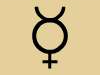 а)Меркурій;  б)Земля;  в)Венера;  г)Марс.5. Найкрупніші гори в Сонячній системі знаходяться на:а)Землі;  б)Венері;  в)Меркурії;  г)Місяці;  д)Марсі.6. Згадайте вченого, який вперше відкрий атмосферу на Венері.а)Ціолковський;  б)Ньютон;  в)Ломоносов;  г)Галілей.Яку з планет сонячної системи видно неозброєним окомнайкраще?а)Юпітер;  б)Місяць;  в)Марс;  г)Нептун; д)Жодну не видно;е)Меркурій;  є)Венеру.8. Які планети належать до земної групи?а)Земля, Місяць і Марс;б)Венера, Земля і Марс;в)Земля, Марс і Юпітер;г)Меркурій, Земля і Плутон;д)Венера, Земля, Уран і Нептун;е)Меркурій, Венера, Земля і Марс;є)Земля, Марс, Плутон і Харон.9. Де на поверхні Венери зареєстровано найвищу температуру?а)на екваторі опівдні;б)на екваторі опівночі;в)на полюсах;г)на відстоні 1000км на північ від екватора;д)на відстоні 4000км на південь від екватора;е) відповіді А,Б,В,Г,Д. 10. Температура кипіння води на поверхні Марса:а)+10°С;  б)+40°С;  в) +77°С;  г) +100°С;  д) +3°С.11. Чим пояснюється червоний колір марсіанського грунту?а)на Марсі атмосфера пропускає сонячне випромінювання тільки в червоній частині спектра;б)поверхня Марса має температуру +500°С і світиться в червоній частині спектра;в)на Марсі багато діючих вулканів, із яких витікає розплавлена магма червоного кольору;г)на Марсі діють сильні вітри й виникають пилові бурі, під час яких червонуватий пісок здіймається в повітря; д)на Марсі багато заліза, тому іржа дає червоний колір поверхні;е)відповіді А,Д;є)відповіді Г,Д.12. На якій планеті температура поверхні залишається практично постій ною як протягом доби,так і протягом усього року?а)Уран;  б)Меркурій;  в)Юпітер;  г)Марс;  д)Венера.Варіант 21. Коли утворилась Сонячна система?а)6·10 років тому;   б)5·10 років тому;в)5·10 років тому;   г)10 років тому;  д)10 років тому.2. З яких спостережень можна встановити, що орбіта Землі не є колом?а)з вимірів протягом року кутових розмірів Сонця;б)зі спостережень сонячних затемнень;в)зі спостережень місячних затемнень;г)спостереженням руху планет;д)з дослідів Фуко.3. Найбільш віддалена від Місяця точка орбіти його штучного супутника - ...а)перигей;  б)апогей;  в)периселеній;  г)апоселеній.4. Символ якого небесного тіла Сонячної системи представлений на малюнку?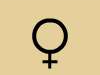 а)Меркурій;  б)Земля;  в)Марс;  г)Венера.5. Серед планет земної групи має найбільш щільну атмосферу:  а)Меркурій;  б)Земля;  в)Венера;  г)Марс.6. Згадайте четверту по віддаленості від Сонця планету.а)Венера;  б)Марс;  в)Юпітер; г)Земля.7. На якій планеті Сонце може зупинитися на небі і навіть якийсь час рухатися в зворотному напрямку?а)Марс;  б)Меркурій;  в)Венера;  г)Нептун;  д)Юпітер.8. Яка планета з земної групи найбільша за розмірами?а)Земля;  б)Марс;  в)Юпітер;  г)Венера;  д)Нептун;е)Меркурій; є)Еріда.9. На поверхні Марса зареєстровано таку найнижчу температуру:а)-50°С;  б) -66°С;  в) -133°С;  г) -163°С;  д) -88°С.10. Найвища гора в Сонячній системі знаходиться:а)на Меркурії; б)на Місяці; в)на Землі; г)на Марсі; д)на Венері.11. Коли Земля внаслідок свого річного руху по орбіті найближче до Сонця?а)влітку;   б)в перигелії;   в)взимку;   г)в афелії.12. Яка планета схожа на Місяць зовні, а на Землю усередині?а)Уран;  б)Меркурій;  в)Юпітер;  г)Марс;  д)Венера.Варіант 31. Які речовини є основою всіх живих організмів на Землі?а)водень та кисень;  б)кисень і кремній;  в)кремній та водень;  г)вода та вуглець.2. Земля буває ближче всього до Сонця:а)3 - 6 вересня;  б)2 - 5 липня;  в)1 - 5 січня;  г)18 - 22 грудня;д)20 - 23 березня.3. Перша людина, що вступила на поверхню Місяцяа)Ю. О. Гагарін;  б)В. Г. Тітов;  в)Н. Амстронг; г)О. А. Леонов.4. Символ якого небесного тіла Сонячної системи представлений на малюнку?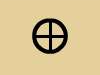 а)Меркурій;  б)Марс;  в)Земля;  г)Венера.5. Яка планета земної групи розташована найдалі від Сонця?а)Юпітер;  б)Земля;  в)Марс;  г)Венера.6. Найяскравішою на небі планетою є:а)Земля;  б)Меркурій;  в)Сонце;  г)Венера;  д)Марс.7. Згадайте третю по віддаленості від Сонця планету.а)Марс;  б)Земля;  в)Венера;  г)Сатурн.8. На якій планеті Сонце може зупинитися на небі і навіть якийсь час рухатися в зворотному напрямку?а)Марс; б)Меркурій;  в)Венера;  г)Нептун;  д)Юпітер.9. Парниковий ефект в атмосфері Венери створює:а)вуглекислий газ;  б)кисень;  в)азот;  г)чадний газ;  д)хмари;  е)вуглекислий газ та хмари.10. Чому на поверхні Венери переважають червоні кольори?а)на Венері атмосфера пропускає сонячне випромінювання практично тільки в червоній частині спектра;б)поверхня Венери має температуру +480°С і світиться в червоній частині спектра;в)на Венері багато діючих вулканів, із яких витікає розплавлена магма червоного кольору;г)на Венері дують сильні вітри й виникають пилові бурі, під час яких червоний пісок здіймається в повітря;д)на Венері багато заліза, тому іржа дає червоній колір поверхні;е)відповіді А,Б;є)відповіді Б,Г.11. По орбіті Земля рухається швидше, якщо: а)вона знаходиться ближче до Сонця; б)вона знаходиться ближче до Місяця; в) вночі; д) вдень.12. Яка планета є двійником Землі?а)Уран;  б)Меркурій;  в)Юпітер;  г)Марс;  д)Венера.Варіант 41. Кругосвітні подорожі є доказом ... Землі.а)кулястості;  б)замкнутості;  в)обертання;г)унікальності;  д)всі відповіді справедливі.2.  За який час Земля здійснює  повне коло навколо Сонця?а)за 224 дні;   б)за 88 днів;   в)за рік;   г)за добу.3. Тепловий потік з надр Місяцяа)втричі більше ніж на Землі;б)втричі менше ніж на Землі;в)такий же як на Землі;г)вдвічі більше ніж на Землі.4. Символ якого небесного тіла Сонячної системи представлений на малюнку?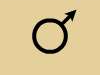 а)Марс;  б)Венера;  в)Земля;  г)Меркурій.5. Яка планета з земної групи найбільша за розмірами?а)Венера;  б)Марс;  в)Меркурій;  г)Земля.6. Стародавні астрономи принципову відмінність планет від зірок бачили в тому, що планети ...а)яскравіше зірок;            б)більш схожі на Землю;в)блукають серед зірок;  г)ближче до Землі.7.  Згадайте другу по віддаленості від Сонця планету.а)Земля;  б)Венера;  в)Меркурій;  г)Марс.8. Ця планета має назву на честь римського бога війниа)Уран;  б)Меркурій;  в)Юпітер;  г)Марс;  д)Сатурн.9. Яку планету називають ранковою або вечірньою зіркою?а)Марс;  б)Венеру;  в)Нептун;  г)Меркурій.10.Чи зможуть космонавти ходити по поверхні Венери?а)зможуть ходити без скафандрів, бо там такі ж умови, як на Землі;б)зможуть ходити в скафандрах;в)не зможуть ходити навіть у скафандрах, бо атмосферний тиск 90 атм не витримає жоден скафандр;г)не зможуть ходити навіть у скафандрах, бо на Венері нема твердої поверхні;д)не зможуть ходити, бо сильні кислоті дощі виведуть із ладу будь-який скафандр.11.  У якому році перший землянин ступив на поверхню Місяця?а)21.06.1969;    б)12.04.1961;    в)19.09.1972;   г)18.07.1959.12. На якій планеті Сонце сходить на заході і заходить на сході?а)Уран;  б)Меркурій;  в)Юпітер;  г)Венера;  д)Сатурн;  е)Марс.Варіант 51.Космонавт з висоти 400 км може охопити поглядом ... (%) земної поверхні?а)10;   б)1;    в)2;    г)3;    д)4.2. За який час Земля здійснює повний оберт навколо своєї вісі?а)за місяць;   б)за рік;   в)за неділю;   г)за добу.3. На якому тілі Сонячної системи розташовані Кавказ, Аппеніни, Альпи, Алтай?а)Меркурії;  б)Марс;  в)Місяці;  г)Венері;  д)Церері. 4. Символ якого небесного тіла Сонячної системи представлений на малюнку?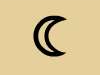 а)Меркурій;  б)Земля;  в)Марс;  г)Місяць.5. Найменшою планетою земної групи є:  а)Земля;  б)Венера;  в)Меркурій;  г)Марс.6.  Зміна пір року на планеті відбувається тому що:а)планети рухаються навколо Сонця;б)планети обертаються навколо своєї осі;в)вісь обертання планети нахилена до площини орбіти;г)вісь обертання планети лежить в площині орбіти.7. Згадайте найближчу до Сонця планету.а)Меркурій;  б)Нептун;  в)Венера;  г)Земля.8. На поверхні цієї планети дуже багато заліза, температура вночі зменшується до мінус 85 градусів.а)Юпітер;  б)Сатурн;  в)Меркурій;  г)Марс;  д)Венера.9. Який газ є основним компонентом атмосфери Венери?а)кисень;  б)водень;  в)азот;  г)вуглекислий газ;  д)гелій.10. Чому зникли «канали» на Марсі?а)канали випарувались;б)канали були оптичною ілюзією;в)канали занесло піском;г)канали замулило під час сильних дощів;д)канали замерзли, бо на Марсі змінився клімат.11. Чим можна пояснити відсутність у Місяця магнітного поля?а)слабким притяганням; б)повільним осьовим обертанням;в)великими перепадами температур; г)поганою електропровідністю мантії.12. Яка планета обертається повільніше за всіх планет?а)Сатурн;   б)Земля;   в)Марс;   г)Юпітер;   д)Уран;   е)Венера.Самостійна робота №8Планети – гіганти та Плутон. Варіант 11. Скільки планет у сонячній системі за останніми даними (не рахуючи карликових)?а)3;    б)5;    в)6;    г)7;    д)8;    е)9;    є)10.2. На який з перерахованих планет немає зміни пір року?а)Юпітер;   б)Меркурій;   в)Венера;   г)Нептун;   д)Марс.3. За якими орбітами рухаються планети?а)круговими;       б)гіперболічними; в)еліптичними;    г)параболічними.4. Самі великі приливи виникають на:а)Європі;   б)Венері;   в)Меркурії;   г)Місяці;   д)Марсі.5. Символ якого небесного тіла Сонячної системи представлений на малюнку?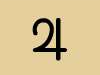 а)Земля;    б)Марс;   в)Юпітер;   г)Уран;   д)Плутон.6. Згадайте сьому по віддаленості від Сонця планету.а)Уран;    б)Нептун;    в)Сатурн;    г)Плутон;   д)Юпітер.7. Які гази є основним компонентом атмосфер планет – гігантів?а)кисень і азот;  б)водень і кисень;  в)азот і водень;  г)кисень і вуглекислий газ;  д)водень і гелій.Температура під хмарами планет – гігантів:а)збільшується, бо в надрах цих планет відбуваються термоядерні реакції;б) збільшується, бо в надрах цих планет зростають тиск і густина;в)зменшується, бо білі хмари на цих планетах відбивають сонячну енергію;г)зменьшується,бо суцільна хмарність не пропускає сонячної енергії і на поверхні цих планет стоїть лютий мороз - 200°С;д)залишається сталою.На якій планеті атмосферний тиск влітку в 250 разів більший, ніж узимку?а)Нептун;    б)Сатурн;    в)Венера;    г)Уран;    д)Плутон.Яка планета випромінює енергії менше, ніж одержує її від Сонця?а)Уран;    б)Нептун;    в)Сатурн;    г)Плутон;   д)Юпітер  е)Земля;є)всі планети.Чим відрізняється відкриття Нептуна від відкриття інших планет?Варіант 21. Яка планета найбільша в Сонячній системі?а)Сатурн;    б)Марс;    в)Земля;    г)Юпітер.2. Ця планета відображується голубим кольором, температура на її поверхні мінус 200 градусів.а)Нептун;    б)Сатурн;    в)Венера;    г)Уран.3. Планета, яка має назву на честь римського бога землеробстваа)Юпітер;    б)Уран;    в)Сатурн;    г)Нептун.4. Густина якої планети Сонячної системи менше густини води?а)Меркурія;   б)Сатурна;   в)Нептуна;   г)Урана;   д)Венери.5. Символ якого небесного тіла Сонячної системи представлений на малюнку?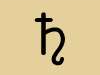 а)Марс;    б)Сатурн;    в)Юпітер;    г)Нептун;    д)Уран.6. Велика Червона Пляма помічена на планеті:а)Плутон;    б)Юпітер;    в)Уран;    г)Сатурн;    д)Нептун.7. Велика Чорна Пляма знаходиться на планеті:а)Юпітер;    б)Сатурн;    в)Уран;    г)Нептун;    д)Плутон.8. Під хмарами на поверхні Юпітера можуть існувати:а)материки й океани рідкої води за температури +20°С;б)тверда поверхня з металічного водню за температури -250°С;в)океан рідкого водню за температури +2000°С;г)крига й замерзлий океан із води;д)крига й замерзлий океан із метану.9. Які планети володіють найбільшою кількістю супутників?а)Юпітера та Сатурна;    б)Урана та Сатурна;в)Марса та Нептуна;        г)Урана та Нептуна.10. У якої планети наймогутніше природнє радіовипромінювання?а)Сатурна;  б)Юпітера;  в)Марса; г)Урана; д)Нептуна;  е)Землі.11. Які спостереження доводять, що кільця Сатурна не є суцільними?Варіант 31. Які планети розташовані у порядку віддалення від Сонця?а)Юпітер, Сатурн, Уран, Нептун, Плутон;б)Меркурій, Венера, Земля, Марс, Сатурн;в)Юпітер, Сатурн, Марс, Нептун, Плутон;г)Венера, Земля , Марс, Нептун, Плутон.2. Яка з цих планет не відноситься до зовнішних планет?а)Юпітер;    б)Марс;    б)Сатурн;    г)Уран.3. У якої планети в теперішній час термінатор практично співпадає з його екватором?а)Венери;    б)Марсу;    в)Юпітера;    г)Урана;    д)Нептуна. 4. Перша невидима неозброєним оком на небі планета Нептун була відкрита в: а) 1609р;     б) 1600р;     в) 1846р;      г) 1543р.5. Символ якого небесного тіла Сонячної системи представлений на малюнку?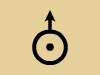 а)Сатурн;    б)Уран;    в)Юпітер;    г)Марс;    д)Плутон.6. Згадайте п’яту по віддаленості від Сонця планету.а)Сатурн;    б)Юпітер;    в)Марс;   г)Уран;   д)Венера.7. Велику Чорну Пляму утворює:а)велетенський вулкан на поверхні Сатурна;б) велетенське провалля на поверхні Урана;в)вихор в атмосфері Юпітера;г) вихор в атмосфері Нептуна;д)чорна діра в хмарах Урана.8. Яка планета по хімічному складу аналогічна зірці, а по внутрішній будові не схожа ні на зірку, ні на Землю?а)Уран;   б)Меркурій;   в)Венера;   г)Марс;   д)Юпітер. 9. У якої планети найтемніші кільця?а)Сатурна;    б)Юпітера;    в)Марса;   г)Урана;   д)Нептуна.10. Які планети випромінюють енергії більше, ніж одержують від Сонця?а)Уран, Нептун, Плутон;   б)Меркурій, Венера, Марс;   в)Венера, Земля, Марс; г)Марс, Юпітер, Сатурн;   д)Юпітер, Сатурн, Нептун. 11. Яка внутрішня будова планет – гігантів?Варіант 4 1. Яка планета сонячної системи була відкрита останньою?а)Плутон;    б)Уран;    в)Нептун;     г)Сатурн.2. Яка планета обертається швидше від усіх інших планет?а)Земля;   б)Меркурій;   в)Венера;   г)Марс;   д)Юпітер. 3. Небесні тіла розташовані в порядку зростання їх мас наступним чином ...а)Місяць, Марс, Земля, Юпітер;б)Марс, Земля, Місяць, Юпітер;в)Місяць, Юпітер, Марс, Земля;г)Місяць, Земля, Юпітер, Марс.4. Всі планети-гіганти характеризуються ...а) швидким обертанням;б) повільним обертанням;в) однаковою кількістю супутників;г) набагато щільніші, ніж планети земної групи.5. Символ якого небесного тіла Сонячної системи представлений на малюнку?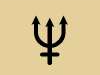 а)Нептун;    б)Сатурн;    в)Уран;    г)Плутон;    д)Юпітер.6. Згадайте восьму по віддаленості від Сонця планету.а)Плутон;    б)Сатурн;   в)Нептун;    г)Уран;    д)Марс.7. Велику Червону Пляму утворює:а)велетенський вулкан на поверхні Юпітера;б) велетенський вулкан на поверхні Сатурна;в)вихор в атмосфері Юпітера;г) вихор в атмосфері Нептуна;д)вогнище аборигенів на супутнику Юпітера – Європі.8. На якій планеті Сонячної системи в хмарах найнижча температура опускається до -215°С?а)на Землі;  б)на Марсі;  в)на Юпітері; г)на Сатурні;  д)на Урані;  е)на Нептуні.9. У якої планети найвужча система кілець?а)Сатурна;    б)Юпітера;    в)Марса;   г)Урана;   д)Нептуна.10. Чому температури верхніх шарів планет - гігантів дуже низькі (менше -100°С)?а)ці планети швидко обертаються навколо своїх осей;б)ці планети знаходяться далеко від Сонця;в)мають великі маси;г)мають велику кількість супутників.11. Чим пояснюється наявність у Юпітера та Сатурна щільних і протяжних атмосфер?Варіант 51. Як називається межа світла і тіні на поверхні планет?a)альмукантарат;   б)параллакс;   в)термінатор;   г)факуль.2. Назва цієї планети має назву римського бога морів.а)Нептун;    б)Уран;   в)Меркурій;   г)Марс.3. На якій планеті сонячної системи найбільша сила тяжіння?a)Уран;    б)Земля;    в)Юпітер;    г)Сатурн.4. Згадайте найбільшу планету Сонячної системи.а)Марс;    б)Сатурн;    в)Юпітер;    г)Нептун.5. Символ якого небесного тіла Сонячної системи представлений на малюнку?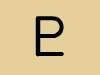 а)Нептун;    б)Плутон;    в)Уран;    г)Юпітер;    д)Сатурн.6. Згадайте шосту від Сонця планету, що має систему кілець.а)Уран;    б)Нептун;    в)Сатурн;   г)Юпітер;     д)Марс.7. Коли астрономи відкрили велику Червону Пляму на Юпітері?а)300 років тому;     б)100 років тому;  в)20 років тому(АМС «Піонер»);  г)10 років тому(АМС «Вояджер - 1»);  д)2000 років (космічним телескопом «Габбл»).8. Яка планета Сонячної системи наприкінці ХХ ст.. знаходилась найдалі від Сонця?а)Юпітер;  б)Сатурн;  в)Уран;  г)Нептун;  д)Плутон.9. Як впливає зменшення маси Сонця, в результаті випромінювання, на відстань планет до Світила?а)відстані планет від Сонця залишаються постійними;б)відстані планет від Сонця збільшуються;в)відстані планет від Сонця зменшуються;г)відстані планет від Сонця періодично збільшуються і зменшуються;д)немає правильної відповіді.10. На якій планеті існує гігантський довго живучий атмосферний вихор?а)Юпітер;  б)Сатурн;  в)Уран;  г)Нептун;  д)Плутон;  е)Меркурій.11. Який хімічний склад атмосфер планет – гігантів?Самостійна робота №9Супутники планет. Малі тіла Сонячної системи.Варіант 11. Скільки всього супутників у всіх планет земної групи?а)0;    б)1;    в)2;    г)3.2. Ганімед - супутник однієї з планет Сонячної системи розміром більше Меркурія. Що це за планета?а)Уран;    б)Сатурн;    в)Юпітер;    г)Марс.3. Який супутник постійно звернений до своєї планети однією і тією ж стороною?а)Епітемій;    б)Титан;    в)Нереїда;    г)Метис;    д)Деймос.4. Які супутники відкрив Галілей за допомогою першого телескопа?а)Фобос і Деймос;      б)Тритон, Харон, Медузу та Нереїду;в)Мімас, Янус, Рею та Тефію;    г)Титан, Япет та Енцелад;  д)Іо, Ганімед, Каліссто та Європу.5.  У перекладі з грецької мови слово «комета» означає…а)довговолоса;   б)швидка;   в)тьмяна;   г)періодична.6. До малих тіл Сонячної системи відносяться:а)зірки;    б)комети;    в)астероїди;    г)планети.7. Який з відомих астероїдів має найбільшу витягнуту орбіту?а)Церера;    б)Юнона;    в)Ікар;    г)Фаетон;    д)Веста.8. Астроблемами називають:а)проблеми, які виникають під час падіння метеоритів на Землю;б) проблеми, які виникають під час зіткнення космічного корабля з метеоритом;в)великі зруйновані кратери, що утворились після падіння метеоритів;г)уламки після зіткнення двох астероїдів;д)космічне сміття.9. Хмара Оорта складається:а)із пилу;   б)із планет;   в)із комет;   г)із газу;   д) із зірок.10. Що з того, що ми можемо побачити неозброєним оком, світиться далі від Землі: комети чи метеори?11. Астероїди – це зореподібні об’єкти. Як на фотографіях зображення астероїдів відрізняють від зображення зір?Варіант 21. З перерахованих супутників виберіть ті, які видно неозброєним оком:а)Місяць;    б)Іо;    в)Европа;    г)Ганімед;    д)Фобос.2.  У якої планети є супутник Титан?а)Марса;    б)Юпітера;    в)Сатурна;    г)Урана;    д)Нептуна.3. На якому супутнику існує океан рідкої води?а)Титан;    б)Європа;    в)Іо;    г)Калісто;    д)Харон.4. Як перекладаються назви супутників Марса Фобос і Деймос?а)туман і мряка;   б)сніг і дощ;   в)страх і жах;   г)війна і голод;   д)сміх і радість.5. Слово «астероїд» означає:а)схожий на зорю;   б)шматок льоду;   в)мала планета;  в)велика планета;   г)кам’яна брила.6. Космічне тіло, що впало на поверхню Землі, називається:а)метеорні тіло;   б)метеорит;   в)болід;г)астероїд;    д)мала комета.7. Найбільший метеорит, відомий на Землі, знаходиться:а)в пустелі Адрар (Західна Африка);б)в Південно-Західній Африці;в)в Нью-Йорку;   г)в Сибіру;     д)в Південній Америці.8. Як називається перша комета для якої була визначена орбіта?а)Галлея;   б)Ікея-Секі;    в)Енке;    г)Донаті.9. Пояс Койпера знаходиться:а)між Сонцем і Меркурієм;   б)між Землею та Марсом;в)між Марсом і Юпітером;    в)між Юпітером і Сатурном;д)за Нептуном і Плутоном.10. Як можна відрізнити на зоряному небі астероїд від зірки?11. Який зв'язок комет з метеорами і астероїдами? Відповідь поясніть.Варіант 31. Яка з цих планет не є супутником планети Юпітер?a) Іо;    б) Фіва;    в) Європа;    г)Ганімед;    д)Титан.2. У якого супутника є атмосфера?а)Каллісто;   б)Тритона;    в)Ганімеда;    г)Харона;    д)Місяця.3. Із чого складаються кільця навколо планет – гігантів?а)із загубленого вантажу космічних пасажирів;б)із водяних хмар;в)із діамантів;г)зі шматків заліза;д)із брил льоду та каменю.4. Що означає межа Роша?а)межу, за яку не можуть долетіти сучасні ракети;б)межа на відстані 100 а. о. від Сонця, куди ще не долетіли автоматичні міжпланетні станції;в)межа на відстані 2,4 радіуса планети, де не можуть обертатись штучні супутники Землі;г) межа на відстані 2,4 радіуса планети, де не можуть обертатись великі супутники планет;д)Чорна діра, куди зникають супутники планет.5. Слово «метеорит» означає:а)вогняний змій;   б)повітряний камінь;   в)дракон;г)святий камінь;   д)пакунок від інопланетян.6. Астероїди обертаються між орбітами ...а)Венери і Землі;    б)Марса і Юпітера;в)Нептуна і Плутона;   г)Юпітера і Сатурна.7. Перед сходом Сонця на півдні у горизонта знаходиться комета. Як щодо горизонту направлений її хвіст?а)вліво;    б)вниз;    в)вправо;    г)вгору.8. Під час падіння на Землю більшість метеоритних тіл вибухають, бо:а)вони складаються з тротилу;б)кінетична енергія руху перетворюється на тепло;в)вони складаються зі шматків урану;г)вони складаються з антиречовини, і відбувається анігіляція речовини та антиречовини;д)це розвідувальні апарати чужих цивілізацій.9. Де могла існувати планета Фаетон?а)між Венерою та Землею;   б)між Марсом і Юпітером;в)між Сатурном і Ураном;    в)між Сонцем і Меркурієм;д)поза Плутоном.10. У чому полягає відмінність між метеором і метеоритом?11. У якому стані знаходиться речовина, що становить ядро комети і її хвіст? Чим зумовлене утворення хвостів комети?Варіант 4Який супутник притягається Сонцем сильніше, ніж своєю планетою?а)Ганімед;    б)Іо;    в)Європа;    г)Місяць;    д)Фобос.2. У якої планети є супутник Тритон?а)Марса;    б)Юпітера;    в)Сатурна;    г)Урана;    д)Нептуна.3. Який газ є основним компонентом атмосфери Титана?а)кисень;    б)водень;    в)азот;    г)вуглекислий газ;   д)гелій.4. На поверхні якого супутника зареєстровано найнижчу в Сонячній системі денну температуру -236°С?а)Тритона;    б)Титана;    в)Європи;    г)Діони;    д)Харона.5. Болід – світлове явище, що супроводжує:а)політ реактивного літака в стратосфері;б)політ НЛО;в)політ кулястої блискавки;г)спалах полярного сяйва;д)політ метеорного тіла в атмосфері.6. Комета має кому та хвіст…а)тільки пролітаючи поблизу Сонця;    б)завжди;в) тільки пролітаючи поблизу Землі;    г) тільки пролітаючи далеко від Сонця.7. Єдина мала планета, яку можна побачити неозброєним оком, називається:а)Церера;    б)Юнона;    в)Ікар;    г)Фаетон;    д)Веста.8. Зоряний дощ спостерігається, коли:а)тисячі зір одночасно падають на Землю;б)відбувається висока іонізація повітря космічними променями;в)у земну атмосферу влітають корпускулярні потоки після спалаху на Сонці;г)Земля зустрічається з метеорним потоком;д)Сонце, обертаючись навколо центра Галактики, зустрічається з потоком античастинок.9. Вся маса комети практично зосереджена…а)в ядрі;  б)в голові;  в)в хвості;  г)рівномірно по всій поверхні.10. Які бувають метеорити по хімічному складу?11. Чому хвости комет звичайно спрямовані в бік, протилежний Сонцю? Відповідь поясніть.Варіант 51. Фобос чий супутник? а)Марса;    б)Юпітера;    в)Сатурна;    г)Урана;    д)Нептуна.2. Самий масивний супутник з перерахованих:а)Тритон;    б)Титан;    в)Ганімед;    г)Місяць;    д)Деймос.3. На поверхні якого супутника не можна спостерігати сонячних затемнень?а)Харона;    б)Титана;    в)Європи;    г)Іо;    д)Діони.4. Який термін зайвий?а)метеор;   б)астероїд;   в)планета;   г)комета.5. Тіла Сонячної системи, що складаються з пилу та льоду і мають хвіст.а)комети;   б)астероїди;   в)сузір’я;   г)планети.6. Як називається газова оболонка ядра комети, що утворює з ним голову комети?a)квазар;    б)корона;    в)апекс;    г)кома.7. За якими орбітами переважно рухаються метеорні тіла?а)параболічними;   б)гіперболічними;в)круговими;    г)еліптичними.8. Сонячний вітер відхиляє хвости комет у напрямку:а)протилежному напрямкові на Сонце;б)протилежному вектору швидкості комети;в)паралельно векторові швидкості комети;г)на Землю;д)протилежному напрямкові на Землю.9. Метеором називається…а)тіло, яке рухається навколо Сонця;б)явище згоряння метеорного тіла в земній атмосфері;в)залишок метеорного тіла, що впав на Землю;г)світлове явище, яке відбувається завдяки вторгненню в земну атмосферу метеорного тіла.10. Яка форма більшості астероїдів? Які їх розміри?11. Які з перерахованих явищ можна спостерігати на Місяці: метеори, комети, затемнення, полярні сяйва? Відповідь поясніть.Тема VСонце – найближча зоряСамостійна робота №10Варіант 11. Зоряна система в яку входить Сонце.а)галактика;    б)сузір’я;    в)небо;    г)кратер.2. Які з перерахованих нижче тіл не рухаються навколо Сонця?а)планети;    б)астероїди;    в)супутники;    г)комети.3. Відношення маси Сонця до маси Землі становитьа)432000;    б)150000;    в)333000;    г)50000.4. Яких хімічних елементів найбільше на Сонці?а)Н та Не;    б)N та О;    в) Fe та Ni;    г)Ag та Au.5. Речовина на Сонці перебуває в такому стані:а)твердому;  б)газоподібному;  в)рідини;  г)плазми;  д)м’якому.6. Грануляція у фотосфері Сонця – це вияв:а)конвенції та гравітації;   б)конвекції та закону Архімеда;   в)гравітації та закону Кулона;  г)закону Архімеда;    д)закону Кулона.7. Зі збільшенням кількості плям на Сонці блиск зірки:а)збільшується;    б)практично не змінюється;в)зменшується;     г)коливається періодично.                               8. З якого шару атмосфери Сонця ми отримуємо основний потік сонячного випромінювання?а)сонячної корони;   б)хромосфери;в)фотосфери;             г)іоносфери.9.  Що таке екліптика? Які сузір'я на ній знаходяться?10. Що спричиняє появу плям на поверхні Сонця?Варіант 2Символ якого небесного тіла Сонячної системи представлений на малюнку?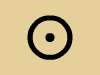 а)Місяць;    б)Сонце;    в)Плутон;    г)зоря.2. Який шар Сонця є основним джерелом видимого випромінювання?а)хромосфера;  б)фотосфера;  в)сонячна корона;  г)атмосфера.3. Чому приблизно дорівнює один Галактичний рік?а)50 млн. земних років;    б)100 млн. земних років;в)250 млн. земних років;   г)150 млн. земних років.4. Потоки плазми, які летять від Сонця у міжпланетне середовище, називають сонячним…а)дощем;    б)градом;    в)вітром;    г)спалахом.5. Магнітна буря – це явище збурення магнітного поля Землі під дією:а)космічних променів із міжгалактичного простору;б)магнітного поля сонячних плям;в)спалаху на Сонці;г)полярного сяйва;д)грозових розрядів в атмосфері.6. Температура в плямі знижується, бо:а)Сонце гасне;    б)на сонці закінчується ядерне паливо;в)магнітне поле гальмує в плямі конвекцію;г)у плямі виникає чорна діра;д)у плямі плавають шматки урану.7. Сонячний вітер має швидкість на відстані Землі, рівну:а)100 м/с;   б)100 км/год;   в)5000 км/с;  г)400 км/с;     д)750 м/с.8. У спектрі Сонця виявлено лініі 72 хімічних елементів. Які два з них складають 98% маси Сонця?а)водень та гелій;    б)водень та азот;    в)гелій та аргон;г)аміак та метан;     д)азот та аміак.9. Чим зумовлений річний видимий рух Сонця по екліптиці?10. За рахунок яких джерел енергії Сонце випромінює? Які зміни при цьому відбуваються з його речовиною?Варіант 31. Який хімічний елемент переважає в складі Сонця?a)азот;    б)гелій;    в)кисень;    г)водень.2. Коли у нас Сонце піднімається вище за все над горизонтом протягом року?а)22 грудня;  б)21 березня;    в)22 червня;    г)23 вересня.3. Яка температура в центрі Сонця?а)6000К;    б)100 000К;    в)15 000 000К;   г)1 000 000К.4. Зовнішній шар атмосфери Сонця називається…а)фотосферою;    б)конвективною зоною;в)короною;    г)хромосферою.5. Температура сонячної корони сягає:а)2 000 000К;  б)20 000К;  в)10 000К;  г)6 000К;  д)2 000К.6. Яке схилення Сонця в дні рівнодень?а) 230 27 °;    б) 0 °;    в) 460 54 °;    г) 90°.7. Якби на Сонці зникла сила газового тиску, то воно стиснулося б в точку через:а)4 доби;   б)4 хвилини;   в)4 роки;   г)40 годин;   д)40 хвилин.8. Речовина, яка підіймається над сонячною поверхнею і утримується над нею завдяки магнітному полю називається…а)факели;   б)протуберанці;   в)плями;    г)сонячний вітер.9. Чи можна розглядати річний рух Сонця по екліптиці як доказ обертання Землі навколо Сонця?10. Як змінюється температура в атмосфері Сонця?Варіант 41. До якого класу зірок відноситься наше Сонце?а)жовтий карлик;  б)білий карлик;  в)жовто-білий кралік;г)субкоричневий карлик;   д)червоний карлик; е)жовтий гігант;є)червоний гігант;     ж)червоний надгігант.2. Як називається частина атмосфери Сонця видима під час повних затемнень?a)Ореол;    б)Вінець;    в)Німб;    г)Корона.3. Яка циклічність сонячної активності?а)7 років;    б)11 років;    в)15 років;    г)100 років.4. Який хімічний елемент має другу назву «сонячний»?а)Гідроген;  б)Стронцій;  в)Селен;  г)Гелій.5. Кількість сонячних плям змінюється з періодом:а)5 років;  б)3 роки; в)11 років;  г)19 років;  д)28 роки.6. Яка лінійна швидкість обертання на екваторі Сонця?а)2000 м/сек;  б)2800 м/сек;  в)3200 м/сек;  г)3600м/с.  7. Що називається екліптикою? Вкажіть неправильне твердження.а) вісь видимого обертання небесної сфери, що з'єднує обидва полюси світу;б) кутова відстань світила від небесного екватора.в) уявна лінія, по якій Сонце здійснює своє видиме річне рух на тлі сузір'їв. 8. Якого шару атмосфери не має на Сонці?а)фотосфери;    б)стратосфери;     в)корони;    г)хромосфеи.9. Внаслідок чого змінюється полуденна висота Сонця протягом року?10. Що на сьогодні відомо про хімічний склад Сонця?Варіант 51. Вік Сонця становить (приблизно):а)5 млрд. років;      б)15 млрд. років;    в)100 млрд. років;г)25 млрд. років;    д)1000 млн. років.2. Дивлячись на Сонце, яку ми бачимо доступну для спостереження "поверхню"?а)корону;   б)хромосферу;  в)фотосферу;  г)конвекційну зону.3. Які явища на Землі пов'язані з прояв сонячної активності?а) полярне сяйво та міраж; б) магнітні бурі та полярне сяйво; в) веселка та полярне сяйво; г) міраж та веселка.4. Температуру на поверхні Сонця можна визначити за допомогою:а)термометра;  б)законів Кеплера;  в)спектра Сонця;г)закону всесвітнього тяжіння;  д)закону Гука.5. Джерелом енергії в ядрі Сонця є термоядерні реакції, у яких «паливом» слугує:а)уран;   б)радій;   в)плутоній;   г)водень;   д)гелій.6. Плями на Сонці темні тому, що ...а)температура плям приблизно на 500 K нижче температури фотосфери;б)температура плям приблизно на 5500 K нижче температури фотосфери;в)температура плям приблизно на 1500 K нижче температури фотосфери;г)температура плям приблизно на 500 K вища за температуру фотосфери;д)температура плям приблизно на 1500 K вища за температуру фотосфери.7. Скільки часу світло від Сонця йде до Землі?а)приходить миттєво; б)приблизно 8хв; в)1св.рік;                         г)близько доби.8. Вкажіть, яке з перерахованих нижче сузір'їв не є зодіакальним.а)Телець; б) Змієносець; в) Рак; г)Скорпіон; д)Козеріг.9. Коли добова паралель Сонця збігається з небесним екватором?10. Чому Сонце не вибухає як термоядерна бомба?Тема VІЗорі. Еволюція зір.Самостійна робота №11Варіант 11. Які з названих зір мають найнижчу температуру поверхні?а)білі зорі;  б)жовті зорі;  в)червоні зорі;г)блакитні зорі;   д)оранжеві зорі.2. Річний паралакс зорі дорівнює 1’’ На якій відстані знаходиться зоря?а)1пк;  б)1а. о. ;  в)1 св. р;    г)9,5 . 1015 м;   д)365 діб.3. Яка зоря є найяскравішою на земному небі?а)Вега;  б)Сіріус;  в)Капелла;  г)Сонце;   д)Альтаїр.  4. Яка сама найближча зірка до Сонця? а)зірка Барнарда;  б)Проксима Центавра;  в)Сіріус; г)Вега;   д)Полярна зірка;    е)Альтаїр.5. Що означає термін «наднова зірка»?а)народження нової зірки;  б)зіткнення космічних тіл;в)смерть зірки; д)зоряне скупчення.6. Ядра зірок можна спостерігати у:а)зірок головної послідовності;   б)надгігантів;в)білих карликів;  г)нейтронних зірок;д)червоних гігантів.7. Який колір зірки спектрального класу К?а)білий; б)червоний; в)жовтий; г)блакитний.8. Зірка якої зоряної величини яскравіше 1m або 6m та у скільки разів?а)1m в 100;   б)6m в 100;  в)1m в 2,512;    г)6m в 2,512.9. До якої послідовності на діаграмі Герцшпрунга – Рессела належить понад 90% усіх зірок?а)до послідовності субкарликів;  б)до Головної послідовності;в)до послідовності надгігантів;   г)до послідовності гігантів.10. Останньою стадією еволюції Сонця є…а)чорна діра;   б)нейтронна зоря;   в)білий карлик;   г)квазар.Варіант 21. Астрономи називають Сонце:а)білою зорею;  б)жовтою зорею;  в)синьою зорею;  г)червоною зорею;   д)блакитною зорею.   2. Зорі білі карлики бувають:а)за розмірами менші від Землі;  б)за розмірами більші від Сонця;  в)за масою менші від Землі;  г)за густоною менші від густини води;   д)за масою менші від Сонця.   3. Які з цих зірок ближче до нас? а)Проціон;  б)Сіріус;  в)Денеб;  г)Арктур;  д)Альтаїр.4. Яка з цих зірок на небі яскравіша?а)Бетельгейзе;  б)Вега;  в)Капела;  г)Проксима Центавра.5. Полярна зірка-цеа)пульсар;  б)нова зірка;  в)подвійна зоря;г)цефеида;  д)надгігант.6.  Скільки зірок у нашій сонячній системі?а)9;  б)437352;  в)88;  г)1млрд.;  д)1.7. Відмінність  спектрів зірок визначається в першу чергу… а)температурою; б)віком; в)світністю; г)розміром.8. У яке угрупування зірок на діаграмі Герцшпрунга-Рессела входить Сонце?а)в послідовність надгігантів;   б)у послідовність субкарликів;в)в головну послідовність;      г)в послідовність білих карликів.9. Найбільша світність наднової зорі сягає:а)103;   б) 105;   в) 108;   г) 1011;   д) 1030 світностей Сонця.10. Зорі яких спектральних класів світять найдовше?а)блакитні гіганти;   б)білі гіганти;   в)жовті карлики;  г)білі карлики;   д)червоні карлики.Варіант 31. Що вимірюється парсеками?а)паралакси;  б)відстань до планет;  в)світність зір;  г)відстань до зір;   д)схилення світила. 2. Зорі якого кольору мають найнижчу температуру?а)білі;  б)жовті;  в)червоні;  г)зелені;   д)сині.   3. Абсолютна зоряна величина Сонця дорівнює:а)-26,7m;  б) -7m;  в) 0m;  г) +5m;   д) +10m.   4. У майбутньому Сонце може перетворитись:а)на планетарну туманність;  б)на пульсар;  в)на чорну діру;  г)на білий карлик;   д)на жовтий карлик.   5. Які речовини переважають в атмосферах зірок?а) водень і гелій; б)гелій і кисень;в)азот і гелій;  г)водень і кисень.6.  Назва якої зірки утворено від імені планети?а)α Оріона;  б)α Скорпіона;  в)α Ліри;  г)α Великого Пса;д)α Орла.7. Як називається в сузір'ї Оріона третя за яскравостю зірка?а) Гамма Оріона; б) зірка 3m в Оріоні; в)Дельта Оріона; г)3-я в Оріоні.8. Основні умови протікання термоядерної реакції всередині зірок:а) висока температура; б)великий тиск;  в)обидві перші умови;г)дуже велика швидкість руху атомних ядер.9. Світність нової зорі в максимуму сягає:а)103;   б) 1012;   в) 105;   г) 103;   д) 10 світностей Сонця.10. Цефеїди привернули увагу астрономів тим, що:а)це чорні дири, які були відкриті в сузір’ї Цефей;б)це подвійні зорі, які періодично затемняють одна одну;в)це змінні зорі, які періодично закриваються планетами;г)це перші пульсари, які були відкриті в сузір’ї Цефей;д)це змінні зорі, які періодично змінюють свій радіус і коливаються в своєму гравітаційному полі.Варіант 41. Неозброєним оком на небі можна побачити найслабкіші зорі такої видимої зоряної величини:а)+1m;  б) +6m;  в) +10m;  г) -1m;   д) 0m.   2. 1 парсек дорівнює:а)≈1013 км;  б)≈3,26 св. р. ;  в)1010  км;    г)9,5 . 1015 м;   д) 1а. о..3. Зорі червоні гіганти бувають:а)за розмірами менші від Землі;  б)за розмірами менші від Сонце;  в)за масою менші від Землі;  г)за густоною більші за густину води;   д)за масою більші за Сонце.4. Зіркою якого сузір'я є Сіріус?                                                   а)Терезів;  б)Великий ведмедиці; в)Малої медведиці;          г)Льва;  д)Великого пса.5. Спостерігаючи вночі за зоряним небом протягом години ви помітили, що зірки переміщуються по небу. Це відбувається тому, що:а) Земля рухається навколо Сонця; б) Сонце рухається по екліптиці;в) Земля обертається навколо своєї осі;г) зірки рухаються навколо Землі.6. Найяскравішою зіркою північної півсфери є:а)Сіріус;  б)Бетельгейзе;  в)Проціон;  г)Вега;  д)Ригель.7. Скільки зірок неозброєним оком можна побачити в сузір'ї? а)50-100;  б)10-20;  в)5-10;  г)1000-3000.8. Еволюція зорі залежить від її…а)розмірів;  б)розташування у Всесвіті;  в)температури; г)маси.9. Річний паралакса зірки - це ...а)кут, під яким із зірки можна було б бачити велику піввісь земної орбіти, якщо вона перпендикулярна променю зору;б)кут, під яким з світила видно радіус Землі, перпендикулярний до променя зору;в)кут, під яким видно із Землі діаметр Місяця, перпендикулярний променю зору; г)кут між напрямом на світило з якої – небудь точки земної поверхні і напрямом з центра Землі.10. Скільки часу можуть світити в стані рівноваги зорі спектрального класу G?а)1010 років;    б) 1011 років;    в) 108 років;  г) 106 років;     д) 1019років.Варіант 51. Яка зоря є найяскравішою на нашому нічному небі?а)Вега;  б)Сіріус;  в)Капелла;  г)Полярна зоря;   д)Альтаїр.  2. Світність зорі визначає:а)видиму зоряну величину;  б)абсолютну температуру зорі;  в)радіус зорі;  г)масу зорі;   д)абсолютну зоряну величину.  3. У майбутньому Сонце може перетворитись:а)на планетарну туманність;  б)на пульсар;  в)на чорну діру;  г)на червоний гігант;   д)на жовтий карлик.   4. Обертання зірок вивчається за їх:а)променевими швидкостями;   б)теоретичними моделями;в)яскравістю;     г)спектрами.5. Мінлива зірка - це зірка, у якої з часом помітно змінюється: а)орбіта;  б)склад;  в)блиск; г)маса. 6) Коли зірка світить за рахунок енергії гравітаційного стиснення, то вона:а)знаходиться на стадії протозірок;б)знаходиться в тісній подвійній системі з гарячою зіркою, яка підсвічує поверхню більш холодного компонента;в)світить за рахунок теплової енергії світла;г)світить за рахунок розпаду радіоактивних нуклідів;д)знаходиться на головній послідовності.7. Третій уточнений закон І. Кеплера дозволяє визначити у зірок:а)масу;   б)світність;   в)радіус;   г)відстань.8. Зорі поділяють на надгіганти, гіганти та карлики за…а)масою;   б)розміром;   в)світністю;   г)віком. 9. Абсолютна зоряна величина…а)зоряна величина, яку б мала зоря, перебуваючи від спостерігача на відстані 10пк;б)маса зірки;                                         в)розмір зірки;  г)кількість тепла, що випромінюється будь-яким об’єктом космоса;  д)кількість випроміненої небесним тілом (зіркою) енергії в одиницю часу;  е)числова характеристика галактики, що відповідає загальній масі  зірки, що в ній знаходиться; 10. Астрономи застосовують термін «чорна діра» до таких об’єктів:а)стадія еволюції зорі, коли з поля тяжіння не випускаються електромагнітні хвилі;б)чорні планети, які обертаються далеко від Сонця й мають температуру, близьку до абсолютного нуля;в)провалля в космічному просторі, куди зникають планети  й зорі;г)чорні хмари космічного пилу, з яких утворюються нові зорі;д)чорні зорі, що руйнують космічні кораблі.Тема VІІНаша Галактика.Самостійна робота №12Варіант 11. Як називається видима частина Всесвіту?а)Молочний шлях;  б)Метагалактика;  в)Туманність Андромеди;г)Велика Магеланова Хмара.2. Що розташовано у центрі Галактики?а)Гало;  б)диск;  в)ядро;  г)балдж.3.  Яка відстань від Сонця до центра Галактики?а) 100000 св. р. ;   б)25000 св. р. ;   в)25000 пк. ;  г)100000 пк.4. Скільки триває галактичний рік?а)3,5.107земних років;   б)2,5.108земних років;в)5,5.103земних років;   г)2.104земних років;д)250 земних років.5. У напрямку якого сузір’я рухається Сонце, обертаючись навколо центра Галактики?а)Геркулес;    б)Дельфін;   в)Стрілець;   г)Орел;   д)Волопас.6. Туманність Андромеди складається з:а)газу;   б)пилу;   в)зір;   г)планет;   д)комет;   е)А, Б, В, Г, Д.7. Кульові скупчення ...а) складаються з десятків або сотень тисяч зір головної послідовності й червоних гігантів;б) у слабкий телескоп виглядають як туманні плями;в) складаються з декількох десятків або сотень зірок головної послідовності;г) складаються з декількох десятків або сотень зірок.8. Який об'єкт складається з дуже масивної чорної діри з обертающимися навколо неї блакитними і білими гігантами числом до 1 млн?а)кульове скупчення;    б)розсіяне скупчення;  в)ядро ​​галактики;   г)не наша галактика.9. Чи можна чорну діру побачити в телескоп?10. Скільки спіралей має Галактика?Варіант 21. До якого типу належить Галактика?а)до еліптичної;  б)до спіральної;  в)до неправильної;г)правильної відповіді не має.2. Що з грецької мови означає «галактика»?а)Молочна;    б)срібляста;    в)велика;    г)зоряна.3. Розмір нашої Галактики (світлових років):а) 1000;   б) 10000;   в) 100000;   г) 300000.4. Наше Сонце розташоване в Галактиці в:а)центрі;   б)ядрі;    в)площині ближче до краю;   г) площині ближче до центру.5. На якій відстані від нас знаходиться одна з найближчих до Землі галактик, яку можна побачити в Україні неозброєним оком?а) 100 св. р. ;   б)20 000 св. р. ;   в)300 000 св. р. ;  г)2 млн св. р.;д)10млн св. р.6. Рухи яких небесних тіл на зоряному небі представляють спіраль з перемінним розміром і кроком?а)комет;    б)астероїдів пояс Койпера;в)астероїдів;   г)болідів;   д)метеоритних потоків.7. Найстарішими утвореннями в Галактиці є:а)нейтронні зірки;б)блакитні надгіганти;в)білі карлики;г)розсіяні зоряні скупчення;д)кульові зоряні скупчення.8. Світлі газові дифузні туманності:а)являють собою більш щільні, ніж навколишнє середовище, хмари міжзоряного пилу;б)мають спектри випромінювання, що містять лінії іонізованого Н, Не, О і інших елементів;в)повсюдно присутні в міжзоряному просторі;г)мають спектри, що повторюють спектри освітлюючих їх гарячих зірок.9. Що таке Туманність Андромеди?10. Скільки земних років триває галактичний рік?Варіант 31. Близько 98% маси Галактики сконцентровано у…а)туманностях;   б)зорях;   в)планетах;    г)кометах.2. Скільки зір налічує наша Галактика?а) 4 ·10;    б)10;    в)2·10;    г)3·10;    д)5·10.3. У напрямку якого сузір’я знаходиться центр нашої Галактики?а)Оріон;   б)Лебідь;   в)Стрілець;   г)Кассіопея;   д)Центавр.4. Галактику можна представити у вигляді ...а) гігантської зоряної кулі;б) величезного сплюсненого диска з зірок;в) величезної, щоне має певної форми сукупності зірок;г) величезної сплюсненої кулі.5. Хто і коли відкрив світ галактик?а)У. Гершель;  б)Г. Рессел;  в)Е. Габбл;  г)Е. Герцшпрунг;д)І. Кеплер.6. До якого типу галактик можна віднести туманність Андромеди (галактику М31)?а)гігантська, еліптична;  б)гігантська, пересічена спірально;в)гігантська, нормальна, спіральна;  г)подібна нашій Галактиці.7. Що тут зайве?а)надскупчення Діви;   б)туманність Андромеди;в)Галактика Трикутника;   г)Молочний шлях.8. Туманність Андромеди складається з:а)газу;   б)пилу;   в)зір;   г)планет;   д)комет;   е)А, Б, В, Г, Д.9.  Які  зоряні скупчення – кулясті чи розсіяні – складаються з більшої кількості зір та мають більші розміри?10. Як називається світно – срібляста широка смуга, що перетинає небесну сферу й утворена найближчими до нас зорями Галактики?Варіант 41. Молочний Шлях – це…а)видима частина Галактики;  б)найбільша зоря; в)найближча галактика до нашої;  г)велетенська туманність.2. Коли утворилась наша Галактика?а)10 років тому;    б)10 років тому;    в)10 років тому;          г)10 років тому;    д) 2000 років тому.3. Планетарна туманність – це такий об’єкт:а)де утворюються нові планети;б)який має тверду поверхню й нагадує планету;в)який утворюється, коли зоря скидає зовнішні шари;г)на який перетворюються планети після атомної війни;д)що утворюється після зіткнення двох зір.4. Діаметр диска нашої Галактики складає ...а) 100 000 а. о;б) 100 000 світлових років;в) 10 000пк;г) 100 а. о.5. Які спостерігаємі небесні об'єкти можна вважати як малими, так одночасно і великими тілами?а)астероїди;  б)планети;  в)комети;  г)супутники;  д)зірки.6. Що тут зайве?а)пояс астероїдів;  б)пояс Койпера;  г)Хмара Оорта;д)туманність Андромеди.7. Світлі газові дифузні туманності:а)є більш щільні, ніж навколишнє середовище, хмари міжзоряного пилу;б)мають спектри випромінювання, що містять лінії іонізованого Н, Не, О і інших елементів;в)завжди присутні в міжзоряному просторі;г) мають спектри, що повторюють спектри освітлюючих їх гарячих зірок.8. Що з грецької мови означає «галактика»?а)Молочна;    б)срібляста;    в)велика;    г)зоряна.9. Поясніть термін «чорна діра».10. Чому місце Сонячної системи (і Землі в тому числі) в Галактиці вважається привілейованим?Варіант 51. Туманність Андромеди – це…а)галактика;  б)сузір’я;  в)зоря;  г)зоряне скупчення.2.  Яка відстань від Сонця до центра Галактики?а) 100000 св. р. ;   б)8500 пк. ;   г)25000 п;к. ;  в)100000 пк.3. Спіральні рукави в галактиках виникають:а)як збурення магнітного поля галактик;б)як збурення гравітаційних полів двох галактик, що зіткнулись;в)коли чорна діра в центрі галактики поглинає зорі;г)із чорної діри в центрі галактики викидається речовина, що закручується в спіраль;д)як хвилі густини, де утворюються молоді зорі.4. Туманність «Краб» утворилась:а)після татарської навали на Київську Русь у 1240 р.;б)після смерті Ярослава Мудрого на місці спалаху наднової зорі в 1054 р.;в)на місці спалаху наднової зорі 7500 років тому;  г)7500 років тому на місці спалаху нової зорі;д)у 1957 р. після запуску першого штучного супутника Землі як вияв діяльності позаземних цивілізацій.5. Розсіяні скупчення ...а) складаються з кількох десятків або сотень тисяч зірок;б) складаються з декількох десятків або сотень зірок головної послідовності;в) складаються з космічного пилу;г)складаються з туманностей.6. Коли утворилась Сонячна система?а)6 . 108років тому;   б) 5 . 1010років тому;  в) 5 . 109років тому;г)1011років тому;   д)1010років тому.7. У яких областях галактики найбільш інтенсивно йде зореутворення?а)в планетарних туманностях; б)в газово-пилових туманностях; в)в скупченнях нейтрального водню;   г)скрізь.8. Молочний шлях – це…а)видима частина Галактики;             б)найбільша зоря;в)найближча галактика до нашої;     г)велетенська туманність.9. Як називають величезні за розмірами щільні хмари пилу та газу в міжзоряному просторі?10. Чи є Сонце найгарячішою зорею у Галактиці?Тема VІІІБудова й еволюція Всесвіту. Життя у Всесвіті.Самостійна робота №13Варіант 11. Велика Магелланова хмара розташоване в сузір'їа)Золотої риби;   б)Тукана;  в)Оріона; г)Лебедя.2. Что таке об'єкти далекого космосу?а)це всі об'єкти, що знаходяться далі земної орбіти;б)це всі об'єкти, що знаходяться від Сонця далі пояса астероїдів;в)теж саме що Транснептуновскі об'єкти;г)це все, що знаходиться за межами Сонячної системи;д)це об'єкти в нічному небі, не пов'язані з Сонячною системою і не є видимими неозброєним оком поодинокими зірками;е)це об'єкти космосу, що знаходяться за межами нашої галактики;є)тут немає точного визначення.3. Галактики якого типу найбільш старі?а)спіральні;  б)еліптичні;  в)неправильні;  г)всі одного віку.4. Чому астрономи, спостерігаючи в телескоп за далекими галактиками, бачать минуле Всесвіту?а)бо далекі галактики ми спостерігаємо ще до того моменту, як там утворились зорі;б)бо астрономи почали користуватись телескопами тільки в XVІІ ст.;в)бо сучасний стан Всесвіту побачать тільки далекі наші нащадки;г)бо інформація про сучасний стан Всесвіту поглинається чорними дірами.5. Які з цих тіл із такою температурою не можуть існувати у Всесвіті?а)зоря з температурою  +10 000°С;б) зоря з температурою  10 000К;в)комета з температурою 0К;г) планета з температурою 300К.6. За яких умов Всесвіт може існувати вічно?а)Всесвіт існує вічно в будь – якому разі, бо в ньому переважний внесок у середню густину енергії робить енергія фізичного вакууму;б)якщо середня густина Всесвіту дорівнює критичному значенню;в) якщо середня густина Всесвіту більша від критичного значення;г) якщо середня густина Всесвіту менша за критичне значення;д)якщо Всесвіт є замкненою системою.7. Як розшифровується абревіатура ДНК?а)демографічна невизначеність космосу;б)дихлофосонуклеїнова кислота;в)добровільна народна команда;г)дезоксирибонуклеїнова кислота;д)диксонуклеїнова кислота.8. У якому діапазоні електромагнітних хвиль доцільно вести пошуки сигналів від позаземних цивілізацій?а)гамма – діапазон;   б)радіохвилі;  в)інфрачервоні хвилі;   г)оптичний діапазон.9. Як називаються найближчі до нашої Галактики неправильні галактики?10. У чому полягає закон Габбла?Варіант 21. Що астрономи розуміють під терміном «галактичний канібалізм»?а)зникнення галактик у чорній дирі;б)зникнення галактики під час анігіляції;в)зіткнення галактик;г)зоряні війни чужих цивілізацій;д)об’єднання галактик під час їхньої взаємодії.2. Стала Габбла дорівнює:а)65км/с . Мпк;   б)100км/с . Мпк;   в)500км/с . Мпк; г)50км/с . Мпк;   д)10км/с . Мпк.3. Що означає в астрономії термін «реліктове випромінювання»?а)загадкове випромінювання;б)електромагнітні хвилі, які утворились в еру випромінювання, ще до виникнення зір і галактик;в)випромінювання, від якого загинули реліктові тварини;г)випромінювання, від якого загинули реліктові рослини папороті;д)нейтринне випромінювання.4. У чому полягає основна відмінність між евклідовою та неевклідовою геометрією?а)евклідову геометрію вивчають у школі, а неевклідову - в університеті;б)евклідову геометрію застосовують у планіметрії, а неевклідову - в стереометрії;в)евклідову геометрію використовують для вимірювання площі квадратів, а неевклідову – для вимірювання площі кола;г)евклідову геометрію використовують для вимірювання відстаней до планет, а неевклідову – для визначення відстаней до галактик.5. Чи можуть астрономи побачити зараз у Всесвіті утворення молодих галактик?а)не можуть, бо молоді галактики утворюються в іншому вимірі;б)не можуть, бо галактики зараз не утворюються;в)зараз можна побачити молоді галактики, що утворились 10млрд. років тому;г)можуть, бо під час спалахів наднових зір утворюються молоді галактики;д)не можуть, бо молоді галактики знаходяться в чорних дирах.6. Які речовини є основою всіх живих організмів на Землі?а)водень та кисень;   б)кисень та кремній;   в)кремній та вода;г)вода та вуглець.7. Квазарами називають:а)різні зоряні системи, подібні нашій Галактиці;б)ту частину Всесвіту, яка доступна зараз для спостереження;в)виключно активні об'єкти, що є джерелами потужного радіовипромінювання і оптичного випромінювання з дуже великим червоним зміщенням;г)такі галактики, які поряд зі світлом дуже сильно випромінюють в радіодіапазоні.8.  Що означає термін «антропний принцип»?а)усе в космосі існує для того, щоб на Землі жили люди;б)необхідною умовою виникнення розумного життя є певні фізичні властивості Всесвіту;в)у космосі можуть бути розумні істоти, які схожі на людей;г)з усіх розумних істот у Всесвіті найрозумнішими є люди на Землі;д)перші розумні істоти у Всесвіті з’явились  тільки на Землі.9. З якої події починається історія нашого Всесвіту?10. Що таке квазар?Варіант 31. Хто автор класифікації галактик?а)Гершель;  б)Габбл;  в)Ньютон;   г)Ейнштейн.2. Теорія великого вибуху частково пояснює те, щов центрі Всесвіту є: а)чорна діра;    б)Всесвіт розширюється; в)простір викривлений;г)всі об'єкти космосу знаходяться в постійному русі.3. Чи справедлива в нашому Всесвіті геометрія Евкліда?а)не виконується, якщо густина енергії не дорівнює критичній густині;б)не виконується, бо не вдається обчислити точне значення числа π;в)не виконується, бо невідомий об’єкт Всесвіту.г)не виконується, бо Всесвіт стискується.4. Чим квазари відрізняються від галактик?а)квазари мають світність у мільйони разів меншу, ніж галактики;б)квазари – це космічні об’єкти, з яких утворюються галактики;в)квазари – це космічні об’єкти, у які перетворюються галактики;г)квазари знаходяться в ядрі нашої галактики;д)квазари – це велетенські чорні дири.5. Чим відрізняється в еволюції Всесвіту ера випромінювання від сучасної епохи?а)в еру випромінюваня Всесвіт не розширювався, а стискався;б)в еру випромінювання ще не утворились елементарні частинки – електрони та протони;в)наприкінці ери випромінювання енергія електромагнітних хвиль стає меншою від енергії речовини;г)на початку ери речовини електромагнітне випромінювання відділяється від речовини.6. Який об’єм інформації передає людина своїм нащадкам за допомогою генів?а)10Гбайт;   б)1023байт;   в)1020Кбайт;   г)1023Мбайт;   д)1033байт.7. Які з наведених подій можна вважати контактами з позаземними цивілізаціями третього типу:1)обмін інформацією з позаземною цивілізацією за допомогою електромагнітних хвиль;2)міжпланетні спортивні змагання з марсіанами;3)обмін студентами з інопланетянами для навчання в галактичному університеті;4)космічна війна з чужими цивілізаціями;5)обмін інформацією з інопланетянами за допомогою роботів?а)1 та 5;   б)2 та 3;   в)4 та 5;   г)2,3 та 4.8.Найближча до нас галактика – це…а)галактика М31 у сузір’ї Андромеди;б) галактика М32 у сузір’ї Андромеди;в) Мала Магелланова Хмара;г) Велика Магелланова Хмара.9. Наслідком чого є явище червоного зміщення галактик?10. У  чому полягає  суть антропного принципу?Варіант 41. Яку з названих галактик не видно неозброєним оком?а)Мала Магелланова Хмара;  б)Велика Магелланова Хмара;  в)Туманність Андромеди;  г)галактика у сузір’ї Трикутника.2. Що визначає закон Габбла?а)швидкість руху Сонця в Галактиці;б)зростання температури у Всесвіті;в)швидкість обертання галактик;г)швидкість розлітання галактик;д)розподіл галактик у космічному просторі.3. Що особливо незвичного в квазарах?а)потужне радіовипромінювання;  б)велике червоне зміщення; в)невеликі для космічних об'єктів, але світять яскравіше галактик; г)блиск не залишається постійним.4.  Чому астрономи, спостерігаючи в телескоп за далекими галактиками, бачать минуле Всесвіту?а)бо далекі галактики ми спостерігаємо ще до того моменту, як там утворились зорі;б)бо астрономи почали користуватись телескопами тільки в XVІІ ст.;в)бо швидкість світла 300000 км/с є обмеженою величиною, тому від далеких галактик надходить до Землі інформація тільки через мільярди років після їхнього утворення;г)бо інформація про сучасний стан Всесвіту поглинається чорними дірами.5. Що астрономи розуміють під словом «Всесвіт»?а)нашу Галактику;б)усе, що ми бачимо в космосі за допомогою найбільших телескопів;в)зорі, галактики, туманності, пульсари, квазари та чорні дири;г)усі космічні тіла, що знаходяться за межами нашої планети;д)усе суще, що знаходиться на Землі й за її межами.6. Что більше? а)Хмара Оорта;  б)Магелланові хмари; в)надскупчення Діви;г)туманність Андромеди;  д)туманність Тарантул.7. Друга по віддаленості від нас велика галактика:а)зоряна система Альфа Центавра;  б)зоряна система Зірки Барнарда;в)галактика Трикутника;г)галактика М81 в Великий ведмедиці;д)галактика М82.8. Космічними променями називають:а)90% α-частинок, 7% протонів, більше 2 відсотків - ядра важких елементів;б)90% α-частинок, 7% протонів, 1% електронів і більше 1 відсотка - ядра важких елементів;в)90% протонів, 7% електронів, 1% α-частинок і більше 1 відсотка - ядра важких елементів;г)90% електронів, 7% α-частинок, 1% протонів і більше 1 відсотка - ядра важких елементів;д)90% протонів, 7% α-частинок, 1% електронів і більше 1 відсотка - ядра важких елементів.9. Чи є Всесвіт у великих масштабах однорідним?10. Чим пояснюється велика яскравість ядра звичайних галактик?Варіант 51. Як розшифровується українською мовою абревіатура SETI?а)дослідження та пошук позаземного розуму;б)зв'язок з інопланетними цивілізаціями;в)галактична комісія космічних мандрівок;г)міжзоряний Інтернет – клуб;д)міжпланетна астрономічна асоціація.2. Чому освоєння космосу може врятувати земну цивілізацію?а)знайдемо нові джерела енергії;б)більш могутні космічні цивілізації надаватимуть нам економічну  допомогу;в)збудуємо в космосі сонячні електростанції та освоюватимемо нові копальні для добування металів;г) більш могутні космічні цивілізації надаватимуть нам інтелектуальну допомогу.3. Чим відрізняється в еволюції Всесвіту ера випромінювання від сучасної епохи?а)в еру випромінюваня Всесвіт не розширювався, а стискався;б)в еру випромінювання ще не утворились елементарні частинки – електрони та протони;в)на початку ери речовини електромагнітне випромінювання відділяється від речовини;г)в еру випромінювання ще не утворились атоми, зорі, галактики.4. На яку відстань від Землі вже поширились у космос «розумні сигнали» наших радіостанцій?а)100 св. р.;   б)1000 св. р.;   в)200 св. р.;   г)50 св. р.;   д)10 св. р.5. Який найбільш поширений стан речовини у Всесвіті?а) газоподібний;б) рідкий;в) плазма;г) твердий.6. Яка галактика позбавлена ​​ядра?а)Чумацький шлях;  б)Велике і Мале Магелланові Хмари;в)туманність Андромеди;  г)туманність Оріона.7. Мають з найбільш  відомих червоні зміщення:а)галактики, що зіштовхнулися;  б)галактики, що вибухають; в)нормальні галактики;    г)квазари.8. Самими великими відомими зараз об'єктами у Всесвіті є:а)галактики;     б)скупчення галактик;в)Метагалактика;     г)скупчення метагалактик.9. Хто і коли здійснив першу класифікацію галактик?10. Які типи галактик вам відомі?ПІДСУМКОВИЙ ТЕСТ1. Назвіть основні причини зміни пір року: а)зміна відстані до Сонця внаслідок руху Землі по еліптичній орбіті;  б)нахил земної осі до площини земної орбіти;  в)обертання Землі навколо своєї осі;  г)процесія земної осі.2. Всі видимі спостерігачем зірки рухаються паралельно горизонту зліва направо. В якому місці це відбувається?а)на екваторі; б)за Північним полярним колом;в)на північному полюсі; г)в Північній півкулі Землі, виключаючи екватор і полюс.3. Відношення кубів піввісів орбіт двох планет дорівнює 16. Отже, період обертання однієї планети більше періоду обертання іншої:а)у 8 разів;  б)в 2 рази;   в)у 4 рази;   г)в 16 разів.4. Для земних спостерігачів змінюють свої фази (як Місяць):а)тільки зовнішні планети;   б)тільки Венера і Марс ;в)тільки внутрішні планети;   г)всі планети.5. Відстань від Сонячної системи до найближчої зірки                 (α Центавра) приблизно дорівнює:а)4св.рока;     Б) 400а.о.;     В) 40 св. рока;     г)4000000км.6. Які з перерахованих характеристик можна отримати з аналізу спектра зірки:а)хімічний склад;         б)температуру;в)обидва перших і променеву швидкість;       г)ніяке.7. Знайдіть розташування планет-гігантів в порядку віддалення від Сонця:а)Уран, Сатурн, Юпітер, Нептун;б)Нептун, Сатурн, Юпітер, Уран;в)Юпітер, Сатурн, Уран, Нептун;г)немає вірної відповіді.8. Яка з перерахованих нижче властивостей не підходить для планет земної групи:а)невеликий діаметр;         б)низька щільність;в)короткий період обертання навколо Сонця;г)складаються з оксидів важких хімічних елементів.9. Тиск і температура в центрі зірки визначається насамперед:а)массою;        б)температурою атмосфери; в)радіусом;     г)хімічним складом.10. Пара зірок, подвійна природа яких визначається за доплеровскому зміщенню спектральних ліній, називається:а)затменно-подвійна;      б)спектрально-подвійна;в)оптично подвійна;         г)візуально-подвійна.11. Білі карлики, нейтронні зірки і чорні діри є:а)типовими зірками головної послідовності;б)послідовними стадіями еволюції масивних зірок; в)кінцевими стадіями еволюції зірок різної маси; г)початковими стадіями утворення зірок різної маси.12. Знайдіть невірне твердження:а)Сонце відноситься до зірок спектрального класу G;б)температура поверхні Сонця 6000 К;в)Сонце не володіє магнітним полем;г)в спектрі Сонця спостерігаються лінії поглинання металів.ВідповідіСамостійна робота №1Самостійна робота №2Самостійна робота №3Самостійна робота №4Самостійна робота №5Самостійна робота №6Самостійна робота №7Самостійна робота №8Самостійна робота №9Самостійна робота №10Самостійна робота №11Самостійна робота №12Самостійна робота №13Підсумковий тестВаріантНомер завданняНомер завданняНомер завданняНомер завданняНомер завданняНомер завданняНомер завданняНомер завданняНомер завданняВаріант1234567891абабввббв2вгдгвбббв3ггдєавага4габевбавг5дагдгааааВаріантНомер завданняНомер завданняНомер завданняНомер завданняНомер завданняНомер завданняНомер завданняНомер завданняНомер завданняВаріант1234567891бавгбеаба2багабвабб3вваабабвб4ввбваввба5гегабвбаеВаріантНомер завданняНомер завданняНомер завданняНомер завданняНомер завданняНомер завданняНомер завданняНомер завданняВаріант123456781вабагавг2ваввєгаа3агбвагбв4аааабббб5гагвггадВаріантНомер завданняНомер завданняНомер завданняНомер завданняНомер завданняНомер завданняНомер завданняНомер завданняНомер завданняНомер завданняНомер завданняВаріант12345678910111абббггаабгв2бвбгбаввбгг3агбеббгбааб4баавдвгвааб5геавбгваадвВаріантНомер завданняНомер завданняНомер завданняНомер завданняНомер завданняНомер завданняНомер завданняНомер завданняНомер завданняНомер завданняВаріант123456789101гбгбггабаб2ааввгаддаа3баааввеава4адвгаагбае5гбббвабвбгВаріантНомер завданняНомер завданняНомер завданняНомер завданняНомер завданняНомер завданняНомер завданняНомер завданняНомер завданняНомер завданняВаріант123456789101бабааггаее2вбабвагааг3аааввббвда4гаввдбабвд5баббгбгбаеВаріантНомер завданняНомер завданняНомер завданняНомер завданняНомер завданняНомер завданняНомер завданняНомер завданняНомер завданняНомер завданняНомер завданняНомер завданняВаріант1234567891011121вабадвєеедєд2ваагвббавгвб3гввввгббееаг4авбагвбгбваг5ггвгвваггбаеВаріантНомер завданняНомер завданняНомер завданняНомер завданняНомер завданняНомер завданняНомер завданняНомер завданняНомер завданняНомер завданняВаріант123456789101дававадбдг2гавбббгваб3абгвббгдгд4адаааввдгб5ваввбвагбаВаріантНомер завданняНомер завданняНомер завданняНомер завданняНомер завданняНомер завданняНомер завданняНомер завданняНомер завданняВаріант1234567891гвддавввв2авбвабаад3дбдгббвбб4гдвададга5авбааггабВаріантНомер завданняНомер завданняНомер завданняНомер завданняНомер завданняНомер завданняНомер завданняНомер завданняВаріант123456781аввагббв2ббввввга3гвввабдб4агбгвабб5авбвгвббВаріантНомер завданняНомер завданняНомер завданняНомер завданняНомер завданняНомер завданняНомер завданняНомер завданняНомер завданняНомер завданняВаріант123456789101вагбввбабв2баббгдавгд3гвггабаавд4ббддвгавба5бдггваавааВаріантНомер завданняНомер завданняНомер завданняНомер завданняНомер завданняНомер завданняНомер завданняНомер завданняВаріант123456781авббаеав2баввгадг3бавбввае4аавбвдга5абдвбвбаВаріантНомер завданняНомер завданняНомер завданняНомер завданняНомер завданняНомер завданняНомер завданняНомер завданняВаріант123456781аебввагб2дабгвгвб3ббабвбгв4ггбвдгад5авгавбгвНомер завданняНомер завданняНомер завданняНомер завданняНомер завданняНомер завданняНомер завданняНомер завданняНомер завданняНомер завданняНомер завданняНомер завдання123456789101112Відповідібввваввбабвв